แผนการดำเนินงาน ประจำปี 2562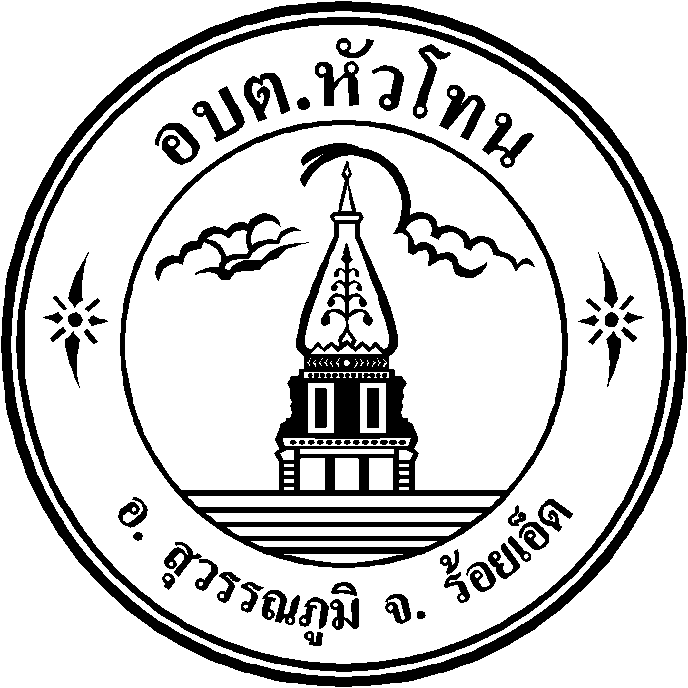 องค์การบริหารส่วนตำบลหัวโทนอำเภอสุวรรณภูมิ จังหวัดร้อยเอ็ดส่วนที่ 1บทนำ	ตามระเบียบกระทรวงมหาดไทยว่าด้วยการจัดทำแผนและประสานแผนพัฒนาขององค์กรปกครองส่วนท้องถิ่น พ.ศ. 2548 และตามระเบียบกระทรวงมหาดไทย  ว่าด้วยการจัดทำแผนพัฒนาขององค์กรปกครองส่วนท้องถิ่น (ฉบับที่ 2)   พ.ศ. 2559   กำหนดให้องค์กรปกครองส่วนท้องถิ่นจัดทำแผนยุทธศาสตร์ แผนพัฒนาท้องถิ่นสี่ปี และแผนการดำเนินงาน สำหรับแผนการดำเนินงานนั้นมีจุดมุ่งหมายเพื่อแสดงรายละเอียดแผนงาน/โครงการพัฒนา และกิจกรรมที่ดำเนินงานจริงทั้งหมดในพื้นที่ขององค์กรปกครองส่วนท้องถิ่นประจำปีงบประมาณนั้น ทำให้แนวทางในการดำเนินงานในปีงบประมาณนั้นขององค์กรปกครองส่วนท้องถิ่นมีความชัดเจนในการปฏิบัติงานมากขึ้น มีการประสานและบูรณาการการทำงานกับหน่วยงานและการจำแนกรายละเอียดต่างๆ ของแผนงาน/โครงการในแผนปฏิบัติงานจะทำให้การติดตามประเมินผลเมื่อสิ้นปีมีความสะดวกมากขึ้นอีกด้วยและตามระเบียบกระทรวงมหาดไทย    ว่าด้วยการจัดทำแผนพัฒนาขององค์กรปกครองส่วนท้องถิ่น (ฉบับที่ 2)   พ.ศ. 2559 ข้อ 27  แผนดำเนินงานให้จัดทำให้แล้วเสร็จภายในสามสิบวันนับแต่วันที่ประกาศใช้งบประมาณรายจ่ายประจำปี   งบประมาณรายจ่ายเพิ่มเติม   งบประมาณจากเงินสะสมหรือได้รับแจ้งแผนงานและโครงการจากหน่วยงานราชการส่วนกลาง ส่วนภูมิภาค   รัฐวิสาหกิจหรือหน่วยงานอื่นๆ ที่ต้องดำเนินการในพื้นที่องค์กรปกครองส่วนท้องถิ่นในปีงบประมาณนั้นๆ “การขยายเวลาการจัดทำและการแก้ไขแผนการดำเนินงานเป็นอำนาจของผู้บริหารท้องถิ่น”  1.1 วัตถุประสงค์ของแผนการดำเนินงาน	1. เพื่อแสดงถึงรายละเอียดของแผนงาน/โครงการพัฒนาและกิจกรรมการพัฒนาที่ดำเนินการจริงทั้งหมดในพื้นที่ขององค์กรปกครองส่วนท้องถิ่น ประจำปีงบประมาณนั้น	2. เพื่อให้แนวทางในการดำเนินงานในปีงบประมาณนั้นขององค์กรปกครองส่วนท้องถิ่นมีความชัดเจนในการปฏิบัติมากขึ้น ลดความซ้ำซ้อนของโครงการ มีการประสานและบูรณาการการทำงานร่วมกันกับหน่วยงานและจำแนกรายละเอียดต่างๆ ของแผนงาน/โครงการในแผนการดำเนินงาน1.2 ขั้นตอนการจัดทำแผนการดำเนินงาน	ขั้นตอนที่ 1 การเก็บรวบรวมข้อมูล	คณะกรรมการสนับสนุนการพัฒนาท้องถิ่นเก็บรวบรวมข้อมูลโครงการ/กิจกรรมที่จะมีการดำเนินงานจริงในพื้นที่องค์กรปกครองส่วนท้องถิ่น ซึ่งจะมีทั้งโครงการ/กิจกรรมขององค์กรปกครองส่วนท้องถิ่นแห่งนั้นเอง และโครงการ/กิจกรรมที่หน่วยงานอื่นจะเข้ามาดำเนินการในพื้นที่ โดยข้อมูลดังกล่าวอาจตรวจสอบได้จากหน่วยงานในพื้นที่และตรวจสอบจากแผนการดำเนินงานพัฒนาจังหวัด/อำเภอ หรือกิ่งอำเภอแบบบูรณาการ	ขั้นตอนที่ 2 การจัดทำร่างแผนการดำเนินงาน	คณะกรรมการสนับสนุนการพัฒนาท้องถิ่นนำร่างแผนการดำเนินงานเสนอผู้บริหารท้องถิ่นเพื่อประกาศใช้ การประกาศแผนปฏิบัติการโดยพิจารณาจัดหมวดหมู่ให้สอดคล้องกับยุทธศาสตร์และแนวทางการพัฒนาของท้องถิ่นกำหนดไว้ในแผนยุทธศาสตร์การพัฒนาขององค์กรปกครองส่วนท้องถิ่น โดยมีเค้าโครงแผนการดำเนินงานสองส่วน คือ	ส่วนที่ 1 บทนำ	ส่วนที่ 2 บัญชีโครงการ/กิจกรรม	ขั้นตอนที่ 3 การประกาศแผนการดำเนินงาน	1. คณะกรรมการสนับสนุนการพัฒนาท้องถิ่นนำร่างแผนการดำเนินงานเสนอผู้บริหารท้องถิ่นเพื่อประกาศใช้ การประกาศแผนการดำเนินงานให้องค์กรปกครองส่วนท้องถิ่นทำประกาศขององค์กรปกครองส่วนท้องถิ่น เรื่อง แผนการดำเนินงานพัฒนา (องค์การบริหารส่วนจังหวัด/เมืองพัทยา/เทศบาล/องค์การบริหารส่วนตำบล) ประจำปี เพื่อปิดประกาศโดยเปิดเผยให้สาธารณชนได้ทราบและสามารถตรวจสอบได้จากขั้นตอนการทำแผนการดำเนินงานข้างต้น สามารถเขียนเป็นแผนภูมิได้ ดังนี้คณะกรรมการสนับสนุนการจัดทำแผน	รวบรวมโครงการ/กิจกรรม	องค์กรปกครองส่วนท้องถิ่น+หน่วยงานอื่นจัดทำแผนพัฒนาท้องถิ่นคณะกรรมการสนับสนุนการจัดทำแผน	จัดทำร่างแผนการดำเนินงาน	พัฒนาท้องถิ่นคณะกรรมการสนับสนุนการจัดทำแผน	เสนอร่างแผนการดำเนินงานพัฒนาท้องถิ่นคณะกรรมการพัฒนาท้องถิ่น	พิจารณาร่างแผนการดำเนินงาน	เสนอร่างฯ ต่อผู้บริหารท้องถิ่นผู้บริหารท้องถิ่น	ผู้บริหารให้ความเห็นชอบ	ประกาศใช้1.3 ประโยชน์ของแผนการดำเนินงาน	แผนการดำเนินงานจัดเป็นเครื่องมือสำคัญในการบริหารงานของผู้บริหารท้องถิ่นเพื่อควบคุมการดำเนินงานให้เป็นไปอย่างเหมาะสม และมีประสิทธิภาพ1. ภายใต้ยุทธศาสตร์การพัฒนาด้านการพัฒนาโครงสร้างพื้นฐาน1.1  แนวทางการพัฒนาเส้นทางคมนาคม และวิศวกรรมจราจรทางบก ภายในท้องถิ่นและเชื่อมโยงระหว่างท้องถิ่น๑.๒	แนวทางการพัฒนาปรับปรุงและบำรุงรักษา สาธารณูโภคและสาธารณูปการ ให้มีอย่างทั่วถึงและเพียงพอ๒. ภายใต้ยุทธศาสตร์การพัฒนาด้านสังคมและสิ่งแวดล้อม	๒.๑ แนวทางพัฒนาส่งเสริมอนามัยชีวิตความเป็นอยู่ของประชาชน๒.๒  แนวทางการพัฒนา สนับสนุนและป้องกันและแก้ไขปัญหายาเสพติดและความปลอดภัยในชีวิตและทรัพย์สินของประชาชน๒.๓  แนวทางการพัฒนา ส่งเสริมและสนับสนุนการจัดสวัสดิการสังคมและพัฒนาคุณภาพชีวิตเด็ก เยาวชน สตรี ผู้สูงอายุ ผู้พิการ และผู้ด้อยโอกาสทางสังคม๒.๔  แนวทางการพัฒนามาตรการป้องกันและบรรเทาสาธารณภัย๒.๖  แนวทางการพัฒนาเสริมสร้างและพัฒนาวัฒนธรรมประชาธิปไตยให้เป็นส่วนหนึ่งของวิถีการดำเนินชีวิตในสังคมไทย๒.๘  แนวทางการพัฒนาส่งเสริมการออกกำลังกาย  แข่งขันกีฬาและนันทนาการ๒.๙  แนวทางการพัฒนาส่งเสริมและสนับสนุนให้มีการอนุรักษ์ฟื้นฟู สิ่งแวดล้อมทรัพยากรธรรมชาติ ใช้ทรัพยากรธรรมชาติอย่างคุ้มค่า๓.  ภายใต้ยุทธศาสตร์การพัฒนาด้านการศึกษา ศาสนาและวัฒนธรรม๓.๑  แนวทางการพัฒนาการศึกษาและสนับสนุนการศึกษาขั้นพื้นฐานให้มีอย่างเพียงพอทั่วถึง ได้มาตรฐานและสอดคล้องตามปรัชญาเศรษฐกิจพอเพียง๓.๒  แนวทางการพัฒนาส่งเสริม สืบสานจารีตประเพณี ศาสนา และวัฒนธรรมอันดีงามให้คงอยู่คู่กับท้องถิ่นสืบไป๓.๔  แนวทางการพัฒนาคนให้มีคุณธรรม จริยธรรม นำความรู้เกิดภูมิคุ้ม๔.  ภายใต้ยุทธศาสตร์การพัฒนาเศรษฐกิจ๔.๑ แนวทางการพัฒนาสนับสนุนและส่งเสริมอาชีพ การสร้างงานสร้างรายได้ให้กับประชาชน๔.๓  แนวทางการพัฒนาส่งเสริมและสนับสนุนการนำภูมิปัญญาท้องถิ่นมาปรับใช้ในการประกอบอาชีพ๖.  ภายใต้ยุทธศาสตร์การพัฒนาด้านการบริหารกิจการบ้านเมืองที่ดี๖.๑ แนวทางการพัฒนาส่งเสริมให้ประชาชนมีส่วนร่วมในการพัฒนาท้องถิ่น๖.๒  แนวทางการพัฒนาการรับรู้ของประชาชน๖.๓ แนวทางการส่งเสริมสนับสนุนการให้องค์กรปกครองส่วนท้องถิ่น มีความเข้มแข็งร่วมมือและเกื้อกูลกันในการพัฒนาท้องถิ่น๖.๔ แนวทางการพัฒนาปรับปรุงและพัฒนาความรู้ ความสามารถของบุคลากร๖.๕  แนวทางการพัฒนาประสิทธิภาพการปฏิบัติงาน๒.๓  แนวทางการพัฒนา ปรับปรุงให้มีอาคารสำนักงาน จัดให้มีเครื่องมือเครื่องใช้และสถานที่ปฏิบัติงานลำดับที่โครงการ /กิจกรรมรายละเอียดของกิจกรรมงบประมาณสถานที่ดำเนินการหน่วยงานที่รับผิดชอบพ.ศ. 25๖๑พ.ศ. 25๖๑พ.ศ. 25๖๑พ.ศ.25๖๒พ.ศ.25๖๒พ.ศ.25๖๒พ.ศ.25๖๒พ.ศ.25๖๒พ.ศ.25๖๒พ.ศ.25๖๒พ.ศ.25๖๒พ.ศ.25๖๒ลำดับที่โครงการ /กิจกรรมรายละเอียดของกิจกรรมงบประมาณสถานที่ดำเนินการหน่วยงานที่รับผิดชอบต.คพ.ย.ธ.คม.คก.พมี.คเม.ยพ.คมิ.ยก.คส.คก.ย1โครงการเสริมผิวจราจรถนนลูกรัง ภายในบ้านหนองพังคี หมู่ที่ ๓ปริมาณงาน งานเกรดปรับแต่งพื้นทางเดิม กว้าง ๓.๐๐เมตร ยาว ๘๐๐เมตร งานลงดินลูกรังกว้างเฉลี่ย ๒.๘๕เมตร ยาว ๘๐๐เมตร หนาเฉลี่ย ๐.๑๕เมตร โดยใช้ลูกรังคิดเป็นปริมาตรไม่น้อยกว่า ๓๔๒.๐๐ลบ.ม.พร้อมเกลี่ยบดอัดแน่นให้เรียบร้อย๑๐๐,๐๐๐.-จากบ้านนายเสถียร ถึง ห้วยหินลาดกองช่าง////////////2โครงการก่อสร้างถนนคอนกรีตเสริมเหล็ก ภายในบ้านโคกหมู่ที่ ๔ปริมาณงาน กว้าง ๔.๐๐เมตร ยาว๔๑.๐๐เมตร หนา ๐.๑๕เมตร หรือรวมเนื้อที่ไม่น้อยกว่า ๑๖๔.๐๐ตร.ม. ลงลูกรังไหล่ทางกว้างข้างละ ๐.๒๐เมตร หนา ๐.๑๕เมตร พร้อมเกลี่ยปรับแต่งให้เรียบร้อย๑๐๐,๐๐๐.-จากถนน คสล.เดิม บ้านนายสายันต์ ถึงบริเวณที่ดินนายคำพา สมพลกองช่าง////////////๓โครงการก่อสร้างถนนคอนกรีตเสริมเหล็ก ภายในบ้านสำโรง หมู่ที่ ๕ปริมาณงาน กว้าง ๔.๐๐เมตร ยาว๔๑.๐๐เมตร หนา ๐.๑๕เมตร หรือรวมเนื้อที่ไม่น้อยกว่า ๑๖๔.๐๐ตร.ม. ลงลูกรังไหล่ทางกว้างข้างละ ๐.๒๐เมตร หนา ๐.๑๕เมตร พร้อมเกลี่ยปรับแต่งให้เรียบร้อย๑๐๐,๐๐๐.-จากถนนคสล.เดิม ถึง บริเวณที่ดินนายภิรมย์ ลาน้ำเที่ยงกองช่าง////////////๔โครงการก่อสร้างถนนคอนกรีตเสริมเหล็กภายในบ้านหาญหกหมู่ที่ ๖ปริมาณงาน กว้าง ๕.๐๐เมตร ยาว๓๓.๐๐เมตร หนา ๐.๑๕เมตร หรือรวมเนื้อที่ไม่น้อยกว่า ๑๖๕.๐๐ตร.ม. ลงลูกรังไหล่ทางกว้างข้างละ ๐.๒๐เมตร หนา ๐.๑๕เมตร พร้อมเกลี่ยปรับแต่งให้เรียบร้อย๑๐๐,๐๐๐.-จากถนนคสล.เดิม ถึง บริเวณหน้าบ้านนายสุนทร สุดชารีกองช่าง////////////๕โครงการเสริมผิวจราจรถนนลูกรัง ภายในบ้านเก่าน้อย หมู่ที่ ๗ปริมาณงาน งานเกรดปรับแต่งพื้นทางเดิม กว้าง ๓.๐๐เมตร ยาว ๘๐๐เมตร งานลงดินลูกรังกว้างเฉลี่ย ๒.๘๕เมตร ยาว ๘๐๐เมตร หนาเฉลี่ย ๐.๑๕เมตร โดยใช้ลูกรังคิดเป็นปริมาตรไม่น้อยกว่า ๓๔๒.๐๐ลบ.ม.พร้อมเกลี่ย บดอัดแน่นให้เรียบร้อย๑๐๐,๐๐๐.-จากถนน ลาดยาง สายบ้านตากแดด ถึงบ้านหัวโทน ไป ดงผลิงกองช่าง////////////๖โครงการก่อสร้างถนนคอนกรีตเสริมเหล็กภายในบ้านคำบอนหมู่ที่ ๘ปริมาณงาน กว้าง ๖.๐๐เมตร ยาว๒๘.๐๐เมตร หนา ๐.๑๕เมตร หรือรวมเนื้อที่ไม่น้อยกว่า ๑๖๘.๐๐ตร.ม. ลงลูกรังไหล่ทางกว้างข้างละ ๐.๒๐เมตร หนา ๐.๑๕เมตร พร้อมเกลี่ยปรับแต่งให้เรียบร้อย๑๐๐,๐๐๐.-จากถนนคสล.เดิม ถึง บริเวณที่ดินนายสมจิตร ผดุงรัตน์กองช่าง////////////๗โครงการก่อสร้างถนนคอนกรีตเสริมเหล็กภายในบ้านหัวโทนหมู่ที่ ๙ปริมาณงาน กว้าง ๔.๐๐เมตร ยาว๔๑.๐๐เมตร หนา ๐.๑๕เมตร หรือรวมเนื้อที่ไม่น้อยกว่า ๑๖๔.๐๐ตร.ม. ลงลูกรังไหล่ทางกว้างข้างละ ๐.๒๐เมตร หนา ๐.๑๕เมตร พร้อมเกลี่ยปรับแต่งให้เรียบร้อย๑๐๐,๐๐๐.-จากถนนคสล.เดิม ถึง ข้างบ้านนายบงกาล จันทร์หัวโทนกองช่าง////////////๘โครงการเสริมผิวจราจรถนนลูกรัง ภายในบ้านดอนหอ หมู่ที่ ๑๐ปริมาณงาน งานเกรดปรับแต่งพื้นทางเดิม กว้าง ๓.๐๐ เมตร ยาว ๘๐๐เมตร งานลงดินลูกรังกว้างเฉลี่ย ๒.๘๕ เมตร ยาว ๘๐๐ เมตร หนาเฉลี่ย ๐.๑๕ เมตร โดยใช้ลูกรังคิดเป็นปริมาตรไม่น้อยกว่า ๓๔๒.๐๐ ลูกบาศก์เมตรพร้อมเกลี่ย บด อัดแน่นให้เรียบร้อย๑๐๐,๐๐๐.-จากถนน คสล. เดิมถึงข้างบ้านนายบงกาล จันทร์หัวโทนกองช่าง////////////๙โครงการก่อสร้างถนนคอนกรีตเสริมเหล็กภายในบ้านตากแดดหมู่ที่ ๑๑ปริมาณงาน กว้าง ๔.๐๐ เมตร ยาว๔๑.๐๐เมตร หนา ๐.๑๕เมตร หรือรวมเนื้อที่ไม่น้อยกว่า ๑๖๔.๐๐ตร.ม. ลงลูกรังไหล่ทางกว้างข้างละ ๐.๒๐เมตร หนา ๐.๑๕เมตร พร้อมเกลี่ยปรับแต่งให้เรียบร้อย๑๐๐,๐๐๐.-จากถนนคสล.เดิม ถึง บริเวณที่ดินนางทองสุข สุดหนองบัวกองช่าง////////////๑๐โครงการก่อสร้างถนนคอนกรีตเสริมเหล็กภายในบ้านตากแดดหมู่ที่ ๑๒ปริมาณงาน กว้าง ๔.๐๐เมตร ยาว๓๑.๐๐เมตร หนา ๐.๑๕เมตร หรือรวมเนื้อที่ไม่น้อยกว่า ๑๒๔.๐๐ตร.ม. ลงลูกรังไหล่ทางกว้างข้างละ ๐.๒๐เมตร หนา ๐.๑๕เมตร พร้อมเกลี่ยปรับแต่งให้เรียบร้อย๑๐๐,๐๐๐.-จากถนนคสล.เดิม ถึง บริเวณที่ดินนายสมาน แก้วพินิจกองช่าง////////////ลำดับที่โครงการ /กิจกรรมรายละเอียดของกิจกรรมงบประมาณสถานที่ดำเนินการหน่วยงานที่รับผิดชอบพ.ศ. 25๖๑พ.ศ. 25๖๑พ.ศ. 25๖๑พ.ศ.25๖๒พ.ศ.25๖๒พ.ศ.25๖๒พ.ศ.25๖๒พ.ศ.25๖๒พ.ศ.25๖๒พ.ศ.25๖๒พ.ศ.25๖๒พ.ศ.25๖๒ลำดับที่โครงการ /กิจกรรมรายละเอียดของกิจกรรมงบประมาณสถานที่ดำเนินการหน่วยงานที่รับผิดชอบต.คพ.ย.ธ.คม.คก.พมี.คเม.ยพ.คมิ.ยก.คส.คก.ย1โครงการวางท่อระบายน้ำภายใน บ้านหัวโทน หมู่ที่ ๑ปริมาณงาน วางท่อระบายน้ำ  ๐.๖๐×๑.๐๐ เมตร จำนวน๔๖ ท่อน พร้อมบ่อพักขนาด ๐.๘๐×๐.๘๐ เมตร จำนวน ๑ บ่อ๑๐๐,๐๐๐.-สถานที่ตั้งโครงการ บริเวณหน้าบ้านนางบุปผา พรมสอน ถึง ที่สาธารณประโยชน์ดอนปู่ตากองช่าง////////////ลำดับที่โครงการ /กิจกรรมรายละเอียดของกิจกรรมงบประมาณสถานที่ดำเนินการหน่วยงานที่รับผิดชอบพ.ศ. 25๖๑พ.ศ. 25๖๑พ.ศ. 25๖๑พ.ศ.25๖๒พ.ศ.25๖๒พ.ศ.25๖๒พ.ศ.25๖๒พ.ศ.25๖๒พ.ศ.25๖๒พ.ศ.25๖๒พ.ศ.25๖๒พ.ศ.25๖๒ลำดับที่โครงการ /กิจกรรมรายละเอียดของกิจกรรมงบประมาณสถานที่ดำเนินการหน่วยงานที่รับผิดชอบต.คพ.ย.ธ.คม.คก.พมี.คเม.ยพ.คมิ.ยก.คส.คก.ย1รายจ่ายตามข้อผูกพันเพื่อจ่ายเป็นเงินสมทบกองทุนหลักประกันสุขภาพระดับตำบลหัวโทน ไม่น้อยกว่าอัตราร้อยละ ๔๐ ของค่าบริการสาธารณสุขที่ได้รับจากกองทุนหลักประกันสุขภาพแห่งชาติ ตามประกาศคณะกรรมการหลักประกันสุขภาพแห่งชาติ เรื่องการกำหนดหลักเกณฑ์เพื่อสนับสนุนให้องค์การบริหารส่วนตำบลหรือเทศบาล ดำเนินงานและบริหารจัดการกองทุนหลักประกันสุขภาพในระดับท้องถิ่น พ.ศ.๒๕๕๗๘๔,๗๗๘.-อบต.หัวโทนสำนักปลัด////////////๒รายจ่ายเกี่ยวเนื่องกับการปฏิบัติราชการที่ไม่เข้าลักษณะหมวดรายจ่าย หมวดอื่นๆค่าจ้างบริการผู้ปฏิบัติหน้าที่สำรวจข้อมูลจำนวนสัตว์และขึ้นทะเบียนสัตว์ปลอดโรค ปลอดภัยจากพิษสุนัขบ้า๒๐,๐๐๐.-อบต.หัวโทนสำนักปลัด////////////๓เงินอุดหนุนคณะกรรมการอาสาสมัครสาธารณสุขมูลฐาน(อสม.)สำหรับการดำเนินงานตามแนวทางโครงการตามแนวพระราชดำริด้านสาธารณสุข จำนวน ๑๒ หมู่บ้านๆละ ๒๐,๐๐๐.-บาท๒4๐,๐๐๐.-อบต.หัวโทนสำนักปลัด////////////๔โครงการรณรงค์ป้องกันโรคระบาดตามฤดูกาลเพื่อจ่ายเป็นค่าดำเนินกิจกรรม โครงการรณรงค์ป้องกันโรคระบาดตามฤดูกาล๒๐,๐๐๐.-อบต.หัวโทนสำนักปลัด////////////๕ค่าใช้จ่ายโครงการเพิ่มประสิทธิภาพการปฏิบัติงานสาธารณสุขเพื่อเป็นค่าใช้จ่ายในการดำเนินโครงการฝึกอบรมศึกษาดูงานของอาสาสมัครสาธารณสุขและเจ้าหน้าที่ที่เกี่ยวข้อง๖๐,๐๐๐.-อบต.หัวโทนสำนักปลัด////////////ลำดับที่โครงการ /กิจกรรมรายละเอียดของกิจกรรมงบประมาณสถานที่ดำเนินการหน่วยงานที่รับผิดชอบพ.ศ. 25๖๑พ.ศ. 25๖๑พ.ศ. 25๖๑พ.ศ.25๖๒พ.ศ.25๖๒พ.ศ.25๖๒พ.ศ.25๖๒พ.ศ.25๖๒พ.ศ.25๖๒พ.ศ.25๖๒พ.ศ.25๖๒พ.ศ.25๖๒ลำดับที่โครงการ /กิจกรรมรายละเอียดของกิจกรรมงบประมาณสถานที่ดำเนินการหน่วยงานที่รับผิดชอบต.คพ.ย.ธ.คม.คก.พมี.คเม.ยพ.คมิ.ยก.คส.คก.ย1ค่าใช้จ่ายตามโครงการอบรมให้ความรู้เกี่ยวกับการป้องกันและแก้ไขปัญหายาเสพติดเพื่อจ่ายเป็นค่าใช้จ่ายตามโครงการอบรมให้ความรู้เกี่ยวกับการป้องกันและแก้ไขปัญหายาเสพติด การรณรงค์ป้องกันและแก้ไขปัญหายาเสพติดในเขตตำบลหัวโทน๔๐,๐๐๐.-อบต.หัวโทนสำนักปลัด////////////๒เบี้ยยังชีพคนพิการเพื่อจ่ายเป็นเบี้ยยังชีพคนพิการ โดยคนพิการที่มีสิทธิจะได้รับเบี้ยยังชีพความพิการ คนละ ๘๐๐ บาทต่อเดือน เป็นระยะเวลา ๑๒ เดือน๒,๑๘๘,๘๐๐อบต.หัวโทนสำนักปลัด////////////๓เบี้ยยังชีพผู้ป่วยโรคเอดส์เพื่อจ่ายเป็นค่าช่วยเหลือผู้ป่วยเอดส์ในเขตตำบลหัวโทน ที่มีคุณสมบัติตามที่กระทรวงมหาดไทยกำหนด๗๘,๐๐๐.-อบต.หัวโทนสำนักปลัด////////////๔ค่าใช้จ่ายโครงการส่งเสริมสุขภาพจิตผู้สูงอายุเพื่อเป็นค่าใช้จ่ายโครงการส่งเสริมสุขภาพจิตผู้สูงอายุ วันผู้สูงอายุ๑๐๐,๐๐๐.-อบต.หัวโทนสำนักปลัด////////////๕เงินอุดหนุนกิจการที่เป็นสาธารณประโยชน์เพื่อเป็นค่าใช้จ่ายในการสนับสนุนการดำเนินงานของศูนย์พัฒนาครอบครัวตำบลหัวโทน๒๐,๐๐๐.-อบต.หัวโทนสำนักปลัด////////////๖เงินอุดหนุนกิจการที่เป็นสาธารณประโยชน์ค่าใช้จ่ายในการสนับสนุนการดำเนินงานของสภาเด็กและเยาวชนตำบลหัวโทน๒๐,๐๐๐.-อบต.หัวโทนสำนักปลัด////////////ลำดับที่โครงการ /กิจกรรมรายละเอียดของกิจกรรมงบประมาณสถานที่ดำเนินการหน่วยงานที่รับผิดชอบพ.ศ. 25๖๑พ.ศ. 25๖๑พ.ศ. 25๖๑พ.ศ.25๖๒พ.ศ.25๖๒พ.ศ.25๖๒พ.ศ.25๖๒พ.ศ.25๖๒พ.ศ.25๖๒พ.ศ.25๖๒พ.ศ.25๖๒พ.ศ.25๖๒ลำดับที่โครงการ /กิจกรรมรายละเอียดของกิจกรรมงบประมาณสถานที่ดำเนินการหน่วยงานที่รับผิดชอบต.คพ.ย.ธ.คม.คก.พมี.คเม.ยพ.คมิ.ยก.คส.คก.ย1เบี้ยยังชีพผู้สูงอายุเพื่อจ่ายเป็นเงินสงเคราะห์เบี้ยยังชีพผู้สูงอายุ ซึ่งกำหนดอัตราเบี้ยยังชีพรายเดือนแบบขั้นบันไดสำหรับผู้สูงอายุ ที่มีอายุ ๖๐-๖๙ปี จะได้รับเบี้ยยังชีพอัตรา ๖๐๐ บาทต่อเดือน ผู้สูงอายุที่อายุ ๗๐-๗๙ ปี จะได้รับเบี้ยยังชีพอัตรา ๗๐๐ บาทต่อเดือน ผู้สูงอายุที่มีอายุ ๘๐-๘๙ จะได้รับเบี้ยยังชีพอัตรา ๘๐๐ บาทต่อเดือนและผู้สูงอายุ ๙๐ ปีขึ้นไป จะได้รับเบี้ยยังชีพอัตรา ๑,๐๐๐ บาทต่อเดือน เป็นระยะเวลา ๑๒ เดือน๘,,๙๙๗,๖๐๐.-อบต.หัวโทนสำนักปลัด////////////๒เบี้ยยังชีพคนพิการเพื่อจ่ายเป็นเบี้ยยังชีพคนพิการ โดยคนพิการที่มีสิทธิจะได้รับเบี้ยยังชีพความพิการ คนละ ๘๐๐ บาทต่อเดือน เป็นระยะเวลา ๑๒ เดือน๒,๑๘๘,๘๐๐อบต.หัวโทนสำนักปลัด////////////๓เบี้ยยังชีพผู้ป่วยโรคเอดส์เพื่อจ่ายเป็นค่าช่วยเหลือผู้ป่วยเอดส์ในเขตตำบลหัวโทน ที่มีคุณสมบัติตามที่กระทรวงมหาดไทยกำหนด๗๘,๐๐๐.-อบต.หัวโทนสำนักปลัด////////////๔ค่าใช้จ่ายโครงการส่งเสริมสุขภาพจิตผู้สูงอายุเพื่อเป็นค่าใช้จ่ายโครงการส่งเสริมสุขภาพจิตผู้สูงอายุ วันผู้สูงอายุ๑๐๐,๐๐๐.-อบต.หัวโทนสำนักปลัด////////////๕เงินอุดหนุนกิจการที่เป็นสาธารณประโยชน์เพื่อเป็นค่าใช้จ่ายในการสนับสนุนการดำเนินงานของศูนย์พัฒนาครอบครัวตำบลหัวโทน๒๐,๐๐๐.-อบต.หัวโทนสำนักปลัด////////////๖เงินอุดหนุนกิจการที่เป็นสาธารณประโยชน์ค่าใช้จ่ายในการสนับสนุนการดำเนินงานของสภาเด็กและเยาวชนตำบลหัวโทน๒๐,๐๐๐.-อบต.หัวโทนสำนักปลัด////////////ลำดับที่โครงการ /กิจกรรมรายละเอียดของกิจกรรมงบประมาณสถานที่ดำเนินการหน่วยงานที่รับผิดชอบพ.ศ. 25๖๑พ.ศ. 25๖๑พ.ศ. 25๖๑พ.ศ.25๖๒พ.ศ.25๖๒พ.ศ.25๖๒พ.ศ.25๖๒พ.ศ.25๖๒พ.ศ.25๖๒พ.ศ.25๖๒พ.ศ.25๖๒พ.ศ.25๖๒ลำดับที่โครงการ /กิจกรรมรายละเอียดของกิจกรรมงบประมาณสถานที่ดำเนินการหน่วยงานที่รับผิดชอบต.คพ.ย.ธ.คม.คก.พมี.คเม.ยพ.คมิ.ยก.คส.คก.ย1เงินสำรองจ่ายเพื่อจ่ายกรณีที่ฉุกเฉิน เร่งด่วนหรือไม่สามารถคาดการณ์ได้ล่วงหน้าและไม่ได้ตั้งงบประมาณสำหรับการนั้นไว้ หรือตั้งไว้แต่ไม่เพียงพอแก่การที่จะต้องจ่าย เช่น การช่วยเหลือประชาชนที่ได้รับความเดือดร้อนจากภัยธรรมชาติและภัยอื่นๆ เพื่อป้องกันและบรรเทาความเดือดร้อนให้แก่ประชาชน โดยส่วนรวมภายในเขตองค์การบริหารส่วนตำบลหัวโทน หรือมีหนังสือสั่งการให้จ่ายจากเงินประเภทนี้๓๐๐,๐๐๐.-อบต.หัวโทนสำนักปลัด////////////๒ค่าใช้จ่ายตามโครงการส่งเสริมการปฏิบัติตามวินัยจราจรเพื่อเป็นค่าใช้จ่ายตามโครงการตั้งจุดจุดตรวจ-จุดสกัด ตามโครงการลดอุบัติเหตุ เทศกาลปีใหม่และเทศกาลสงกรานต์๕,๐๐๐.-อบต.หัวโทนสำนักปลัด////////////๓ค่าจ้างบริการอาสาสมัครกู้ชีพ กู้ภัยตำบลหัวโทนเพื่อจ่ายเป็นค่าจ้างบริการการปฏิบัติงานของอาสาสมัครกู้ชีพ (ที่มิได้เป็นพนักงานจ้างส่วนท้องถิ่น) และได้รับคำสั่งจากนายกองค์การบริหารส่วนตำบลให้ปฏิบัติหน้าที่ในการช่วยเหลือผู้ป่วย อุบัติเหตุ ผู้ป่วยฉุกเฉิน๔๔๐,๐๐๐.-อบต.หัวโทนสำนักปลัด////////////๔ค่าจ้างบริการพนักงานขับรถยนต์กู้ชีพกู้ภัย ตำบลหัวโทนเพื่อจ่ายเป็นค่าจ้างบริการพนักงานขับรถยนต์กู้ชีพกู้ภัย จำนวน ๒ คนเวลา ๑๒ เดือน๑๔๔,๐๐๐.-อบต.หัวโทนสำนักปลัด////////////ลำดับที่โครงการ /กิจกรรมรายละเอียดของกิจกรรมงบประมาณสถานที่ดำเนินการหน่วยงานที่รับผิดชอบพ.ศ. 25๖๑พ.ศ. 25๖๑พ.ศ. 25๖๑พ.ศ.25๖๒พ.ศ.25๖๒พ.ศ.25๖๒พ.ศ.25๖๒พ.ศ.25๖๒พ.ศ.25๖๒พ.ศ.25๖๒พ.ศ.25๖๒พ.ศ.25๖๒ลำดับที่โครงการ /กิจกรรมรายละเอียดของกิจกรรมงบประมาณสถานที่ดำเนินการหน่วยงานที่รับผิดชอบต.คพ.ย.ธ.คม.คก.พมี.คเม.ยพ.คมิ.ยก.คส.คก.ย1ค่าใช้จ่ายโครงการจัดประชุมประชาคมหมู่บ้าน/ตำบลเพื่อเป็นค่าใช้จ่ายตามโครงการจัดประชุมประชาคมหมู่บ้าน/ตำบล เพื่อนำข้อมูลมาจัดทำแผนพัฒนาขององค์การบริหารส่วนตำบล๑๐,๐๐๐.-อบต.หัวโทนสำนักปลัด////////////๒รายจ่ายเกี่ยวเนื่องกับการปฏิบัติราชการที่ไม่เข้าลักษณะรายจ่ายหมวดอื่นๆเพื่อจ่ายเป็นค่าใช้จ่ายในการเลือกตั้ง ค่าใช้จ่ายในการจัดงาน จัดนิทรรศการ ประกวดการแข่งขัน ค่าใช้จ่ายในการแข่งขัน กีฬานักเรียนเยาวชนและประชาชน ค่าใช้จ่ายในการฝึกอบรมและสัมมนา ค่าใช้จ่ายในการเดินทางไปราชการในราชอาณาจักรหรือนอกราชอาณาจักร เช่น ค่าเบี้ยเลี้ยงเดินทาง ค่าพาหนะ ค่าเช่าที่พัก ค่าบริการจอดรถ ณ ท่าอากาศยาน ค่าผ่านทางด่วนพิเศษ ค่าธรรมเนียมในการใช้สนามบิน ค่าลงทะเบียนต่างๆ ค่าเบี้ยเลี้ยงพยาน ค่าของรางวัล หรือเงินรางวัล ค่าพวงมาลัย ช่อดอกไม้ กระเช้าดอกไม้และพวงมาลา ค่าชดใช้ค่าเสียหายหรือค่าสินไหมทดแทน ฯลฯ๒๐,๐๐๐อบต.หัวโทนสำนักปลัด////////////ลำดับที่โครงการ /กิจกรรมรายละเอียดของกิจกรรมงบประมาณสถานที่ดำเนินการหน่วยงานที่รับผิดชอบพ.ศ. 25๖๑พ.ศ. 25๖๑พ.ศ. 25๖๑พ.ศ.25๖๒พ.ศ.25๖๒พ.ศ.25๖๒พ.ศ.25๖๒พ.ศ.25๖๒พ.ศ.25๖๒พ.ศ.25๖๒พ.ศ.25๖๒พ.ศ.25๖๒ลำดับที่โครงการ /กิจกรรมรายละเอียดของกิจกรรมงบประมาณสถานที่ดำเนินการหน่วยงานที่รับผิดชอบต.คพ.ย.ธ.คม.คก.พมี.คเม.ยพ.คมิ.ยก.คส.คก.ย1รายจ่ายเกี่ยวเนื่องกับการปฏิบัติราชการที่ไม่เข้าลักษณะรายจ่ายหมวดอื่นๆเพื่อเป็นค่าใช้จ่ายในการแข่งขันกีฬาประชาชนระหว่างหมู่บ้านและการแข่งขันระดับอำเภอ เพื่อส่งเสริมและสนับสนุนการเสริมสร้างความสามัคคีปรองดองสมานฉันท์ของผู้บริหาร สมาชิกสภา องค์การบริหารส่วนตำบลหัวโทน พนักงานส่วนตำบล ลูกจ้าง เจ้าที่ส่วนราชการและประชาชนภายในเขตตำบลหัวโทน อำเภอสุวรรณภูมิ จังหวัดร้อยเอ็ด๒๐๐,๐๐๐.-อบต.หัวโทนสำนักปลัด////////////ลำดับที่โครงการ /กิจกรรมรายละเอียดของกิจกรรมงบประมาณสถานที่ดำเนินการหน่วยงานที่รับผิดชอบพ.ศ. 25๖๑พ.ศ. 25๖๑พ.ศ. 25๖๑พ.ศ.25๖๒พ.ศ.25๖๒พ.ศ.25๖๒พ.ศ.25๖๒พ.ศ.25๖๒พ.ศ.25๖๒พ.ศ.25๖๒พ.ศ.25๖๒พ.ศ.25๖๒ลำดับที่โครงการ /กิจกรรมรายละเอียดของกิจกรรมงบประมาณสถานที่ดำเนินการหน่วยงานที่รับผิดชอบต.คพ.ย.ธ.คม.คก.พมี.คเม.ยพ.คมิ.ยก.คส.คก.ย1รายจ่ายเกี่ยวเนื่องกับการปฏิบัติราชการที่ไม่เข้าลักษณะรายจ่ายหมวดอื่นๆค่าใช้จ่ายตามโครงการอนุรักษ์ทรัพยากรธรรมชาติและสิ่งแวดล้อม  การคัดแยกขยะ การกำจัด ขยะที่ถูกต้อง ฯลฯ  ๑๐,๐๐๐.-อบต.หัวโทนสำนักปลัด////////////๒รายจ่ายเกี่ยวเนื่องกับการปฏิบัติราชการที่ไม่เข้าลักษณะรายจ่ายหมวดอื่นๆเพื่อจ่ายเป็นค่าใช้จ่ายโครงการรักษ์น้ำ รักษ์ป่า รักษ์แผ่นดิน  เพื่อเป็นการเฉลิมพระเกียรติเนื่องในโอกาสอันเป็นมหามงคลและสนองแนวพระราชดำริของพระบาทสมเด็จพระเจ้าอยู่หัวและสมเด็จพระนางเจ้าฯพระบรมราชินีนาถในการอนุรักษ์ทรัพยากรน้ำและป่า รวมทั้งเป็นการสร้างจิตสำนึกของประชาชน  ในการรักษาสิ่งแวดล้อมและอนุรักษ์ทรัพยากรธรรมชาติ  ๒๐,๐๐๐.-อบต.หัวโทนสำนักปลัด////////////ลำดับที่โครงการ /กิจกรรมรายละเอียดของกิจกรรมงบประมาณสถานที่ดำเนินการหน่วยงานที่รับผิดชอบพ.ศ. 25๖๑พ.ศ. 25๖๑พ.ศ. 25๖๑พ.ศ.25๖๒พ.ศ.25๖๒พ.ศ.25๖๒พ.ศ.25๖๒พ.ศ.25๖๒พ.ศ.25๖๒พ.ศ.25๖๒พ.ศ.25๖๒พ.ศ.25๖๒ลำดับที่โครงการ /กิจกรรมรายละเอียดของกิจกรรมงบประมาณสถานที่ดำเนินการหน่วยงานที่รับผิดชอบต.คพ.ย.ธ.คม.คก.พมี.คเม.ยพ.คมิ.ยก.คส.คก.ย1เงินอุดหนุนโรงเรียนบ้านโคกสำโรง  เพื่อการสนับสนุนโครงการจัด   แหล่งเรียนรู้เสริมประสบการณ์ตามหลักปรัชญาของเศรษฐกิจพอเพียง  สำหรับนักเรียนโรงเรียน บ้านโคกสำโรง  ๒๐,๐๐๐.-อบต.หัวโทนสำนักปลัด////////////๒รายจ่ายเกี่ยวเนื่องกับการปฏิบัติราชการที่ไม่เข้าลักษณะรายจ่ายหมวดอื่นๆค่าอาหารกลางวันสำหรับเด็กในศูนย์พัฒนาเด็กเล็ก   สังกัดองค์การบริหารส่วนตำบลหัวโทน   จำนวน 3 แห่ง  ๓๔๓,๐๐๐.-อบต.หัวโทนสำนักปลัด////////////๓รายจ่าเกี่ยวเนื่องกับการปฏิบัติราชการที่ไม่เข้าลักษณะรายจ่ายหมวดอื่นๆค่าวัสดุการศึกษา สำหรับศูนย์พัฒนาเด็กเล็ก จำนวน 3 แห่ง  ๑๑๓,๙๐๐.-อบต.หัวโทนสำนักปลัด////////////๔ค่าจัดซื้ออาหารเสริม (นม)  สำหรับเด็กในศูนย์พัฒนาเด็กเล็ก  3  แห่งสำหรับจัดซื้ออาหารเสริมนมสำหรับเด็กในศูนย์พัฒนาเด็กเล็ก 3 แห่ง๑๒๘,๔๐๐.-อบต.หัวโทนสำนักปลัด////////////๕ค่าจัดซื้ออาหารเสริม (นม) สำหรับเด็กนักเรียนชั้นอนุบาล 1  ถึง ชั้นประถมศึกษาปีที่  6   สำหรับจัดซื้ออาหารเสริม(นม) สำหรับเด็กนักเรียนในสังกัดสำนักงาน  คณะกรรมการศึกษาขั้นพื้นฐาน(สพฐ.) ชั้นเด็กอนุบาลถึงชั้นประถมศึกษาปีที่ 6   ๕๙๐,๒๐๐.-อบต.หัวโทนสำนักปลัด////////////๖เงินอุดหนุนส่วนราชการเพื่อจ่ายเป็นค่าอาหารกลางวันสำหรับเด็กนักเรียนในสังกัดสำนักงานคณะกรรมการศึกษาขั้นพื้นฐาน  (สพฐ.) ชั้นเด็กอนุบาลถึงชั้นประถมศึกษาปีที่ 6   ๑,๒๓๒,๐๐๐.-อบต.หัวโทนสำนักปลัด////////////๗รายจ่ายค่าวัสดุการศึกษา  เพื่อจ่ายเป็นค่าจัดซื้อหนังสือพิมพ์รายวันสำหรับที่อ่านหนังสือพิมพ์ประจำหมู่บ้าน ทั้ง 12  หมู่บ้านและสำนักงานองค์การบริหารส่วนตำบล   ๔๕,๐๐๐.-อบต.หัวโทนสำนักปลัด////////////ลำดับที่โครงการ /กิจกรรมรายละเอียดของกิจกรรมงบประมาณสถานที่ดำเนินการหน่วยงานที่รับผิดชอบพ.ศ. 25๖๑พ.ศ. 25๖๑พ.ศ. 25๖๑พ.ศ.25๖๒พ.ศ.25๖๒พ.ศ.25๖๒พ.ศ.25๖๒พ.ศ.25๖๒พ.ศ.25๖๒พ.ศ.25๖๒พ.ศ.25๖๒พ.ศ.25๖๒ลำดับที่โครงการ /กิจกรรมรายละเอียดของกิจกรรมงบประมาณสถานที่ดำเนินการหน่วยงานที่รับผิดชอบต.คพ.ย.ธ.คม.คก.พมี.คเม.ยพ.คมิ.ยก.คส.คก.ย1เงินอุดหนุนโรงเรียนบ้านหัวโทนมิตรภาพที่ ๑๖๕ฯเพื่อการสนับสนุนโครงการ ส่งเสริมและพัฒนาศิลปวัฒนธรรมเพื่อเอกลักษณ์ไทย   เป็นค่าจัดหาเครื่องดนตรีไทยในการส่งเสริมและพัฒนาศิลปวัฒนธรรม  และการอนุรักษ์ประเพณีและวัฒนธรรมไทย ของโรงเรียนบ้านหัวโทนมิตรภาพที่165ฯ     ๕๐,๐๐๐.-อบต.หัวโทนสำนักปลัด////////////๒เงินอุดหนุนโรงเรียนหัวโทนวิทยา    เพื่อการสนับสนุนโครงการส่งเสริมและพัฒนาศิลปวัฒนธรรมเพื่อเอกลักษณ์ไทย   เป็นค่าจัดหาเครื่องดนตรีไทย ในการส่งเสริมและพัฒนาศิลปวัฒนธรรม  และการอนุรักษ์ประเพณีและวัฒนธรรมไทย ของโรงเรียนหัวโทนวิทยา   ๓๐,๐๐๐.-อบต.หัวโทนสำนักปลัด////////////๓เงินอุดหนุนโรงเรียนตากแดดสุธรรมประชาสรรค์  เพื่อการสนับสนุนโครงการส่งเสริมคุณธรรมและจริยธรรม  เพื่อพัฒนาคุณภาพชีวิตของนักเรียน คณะครูอาจารย์ผู้ปกครอง และผู้ดูแลเด็ก    สำหรับโรงเรียนตากแดดสุธรรมประชาสรรค์๓๐,๐๐๐.-อบต.หัวโทนสำนักปลัด////////////๔ค่าใช้จ่ายโครงการจัดงานประเพณีลอยกระทงเพื่อเป็นค่าใช้จ่ายโครงการจัดงานประเพณีลอยกระทง๑๕๐,๐๐๐.-อบต.หัวโทนสำนักปลัด////////////๕เงินสนับสนุนการดำเนินงานของโครงการจิตรกรรมฝาผนังจังหวัดร้อยเอ็ดเพื่อจ่ายในสนับสนุนการดำเนินงานของสภาวัฒนธรรม จังหวัดร้อยเอ็ด๒๐,๐๐๐.-อบต.หัวโทนสำนักปลัด////////////๖เงินอุดหนุนสภาวัฒนธรรมอำเภอสุวรรณภูมิ  เพื่อจ่ายเป็นเงินสนับสนุนส่งเสริมประเพณี ท้องถิ่นในการฟื้นฟูอนุรักษ์และสืบสานศิลปวัฒนธรรมประเพณีอันดีงามของ  ชุมชนอำเภอ สุวรรณภูมิ ตามโครงการร่วมจัดงานประเพณีบุญผะเหวดจังหวัด ร้อยเอ็ดและอำเภอสุวรรณภูมิ     ๘,๐๐๐.-อบต.หัวโทนสำนักปลัด////////////ลำดับที่โครงการ /กิจกรรมรายละเอียดของกิจกรรมงบประมาณสถานที่ดำเนินการหน่วยงานที่รับผิดชอบพ.ศ. 25๖๑พ.ศ. 25๖๑พ.ศ. 25๖๑พ.ศ.25๖๒พ.ศ.25๖๒พ.ศ.25๖๒พ.ศ.25๖๒พ.ศ.25๖๒พ.ศ.25๖๒พ.ศ.25๖๒พ.ศ.25๖๒พ.ศ.25๖๒ลำดับที่โครงการ /กิจกรรมรายละเอียดของกิจกรรมงบประมาณสถานที่ดำเนินการหน่วยงานที่รับผิดชอบต.คพ.ย.ธ.คม.คก.พมี.คเม.ยพ.คมิ.ยก.คส.คก.ย1ค่าใช้จ่ายโครงการส่งเสริมและพัฒนา คุณธรรมจริยธรรมเพื่อเป็นค่าใช้จ่ายตามโครงการส่งเสริมและพัฒนา คุณธรรม จริยธรรมให้กับ คณะผู้บริหารท้องถิ่นสมาชิกสภาท้องถิ่น  พนักงานส่วนตำบล พนักงานจ้าง ลูกจ้างประจำ และประชาชน ในเขต ตำบลหัวโทนสำหรับการส่งเสริมและพัฒนาองค์ความรู้ด้านคุณธรรมและจริยธรรม สำหรับ ประชาชนในชุมชนให้มีความรู้ความเข้าใจและมีส่วนร่วมในการส่งเสริมวัฒนธรรมท้องถิ่น ในเขตตำบลหัวโทน๙๐,๐๐๐.-อบต.หัวโทนสำนักปลัด////////////ลำดับที่โครงการ /กิจกรรมรายละเอียดของกิจกรรมงบประมาณสถานที่ดำเนินการหน่วยงานที่รับผิดชอบพ.ศ. 25๖๑พ.ศ. 25๖๑พ.ศ. 25๖๑พ.ศ.25๖๒พ.ศ.25๖๒พ.ศ.25๖๒พ.ศ.25๖๒พ.ศ.25๖๒พ.ศ.25๖๒พ.ศ.25๖๒พ.ศ.25๖๒พ.ศ.25๖๒ลำดับที่โครงการ /กิจกรรมรายละเอียดของกิจกรรมงบประมาณสถานที่ดำเนินการหน่วยงานที่รับผิดชอบต.คพ.ย.ธ.คม.คก.พมี.คเม.ยพ.คมิ.ยก.คส.คก.ย1เงินอุดหนุนกิจการที่เป็นสาธารณ-ประโยชน์  ค่าใช้จ่ายในการส่งเสริมกลุ่มอาชีพ ในการประกอบอาชีพเพื่อให้ประชาชนมีรายได้ในการดำรงชีพและสามารถพึ่งตนเองได้อย่างยั่งยืน๖๐,๐๐๐.-อบต.หัวโทนสำนักปลัด////////////ลำดับที่โครงการ /กิจกรรมรายละเอียดของกิจกรรมงบประมาณสถานที่ดำเนินการหน่วยงานที่รับผิดชอบพ.ศ. 25๖๑พ.ศ. 25๖๑พ.ศ. 25๖๑พ.ศ.25๖๒พ.ศ.25๖๒พ.ศ.25๖๒พ.ศ.25๖๒พ.ศ.25๖๒พ.ศ.25๖๒พ.ศ.25๖๒พ.ศ.25๖๒พ.ศ.25๖๒ลำดับที่โครงการ /กิจกรรมรายละเอียดของกิจกรรมงบประมาณสถานที่ดำเนินการหน่วยงานที่รับผิดชอบต.คพ.ย.ธ.คม.คก.พมี.คเม.ยพ.คมิ.ยก.คส.คก.ย1รายจ่ายเกี่ยวเนื่องกับการปฏิบัติราชการที่ไม่เข้าลักษณะรายจ่ายหมวดอื่นๆเพื่อจ่ายเป็นค่าใช้จ่ายโครงการรักษ์น้ำ รักษ์ป่า รักษ์แผ่นดิน  เพื่อเป็นการเฉลิมพระเกียรติเนื่องในโอกาสอันเป็นมหามงคลและสนองแนวพระราชดำริของพระบาทสมเด็จพระเจ้าอยู่หัวและสมเด็จพระนางเจ้าฯพระบรมราชินีนาถในการอนุรักษ์ทรัพยากรน้ำและป่า รวมทั้งเป็นการสร้างจิตสำนึกของประชาชน  ในการรักษาสิ่งแวดล้อมและอนุรักษ์ทรัพยากรธรรมชาติ  ๒๐,๐๐๐.-อบต.หัวโทนสำนักปลัด////////////ลำดับที่โครงการ /กิจกรรมรายละเอียดของกิจกรรมงบประมาณสถานที่ดำเนินการหน่วยงานที่รับผิดชอบพ.ศ. 25๖๑พ.ศ. 25๖๑พ.ศ. 25๖๑พ.ศ.25๖๒พ.ศ.25๖๒พ.ศ.25๖๒พ.ศ.25๖๒พ.ศ.25๖๒พ.ศ.25๖๒พ.ศ.25๖๒พ.ศ.25๖๒พ.ศ.25๖๒ลำดับที่โครงการ /กิจกรรมรายละเอียดของกิจกรรมงบประมาณสถานที่ดำเนินการหน่วยงานที่รับผิดชอบต.คพ.ย.ธ.คม.คก.พมี.คเม.ยพ.คมิ.ยก.คส.คก.ย1ค่าใช้จ่ายตามโครงการปลูกจิตสำนึกในการปกป้องสถาบัน ชาติ ศาสนา พระมหากษัตริย์เพื่อจ่ายเป็นค่าใช้จ่ายในการจัดนิทรรศการปลูกจิตสำนึกในการปกป้องสถาบัน ชาติ ศาสนา พระมหากษัตริย์  ๒๐,๐๐๐.-อบต.หัวโทนสำนักปลัด////////////๒เงินอุดหนุนปกครองอำเภอสุวรรณภูมิ  เพื่อจ่ายเป็นเงินอุดหนุนปกครองอำเภอสุวรรณภูมิ สำหรับเป็นค่าใช้จ่ายในการจัดงานรัฐพิธีการจัดกิจกรรมตามโครงการค่าใช้จ่ายในการจัดงาน”วันเฉลิมพระชนมพรรษาสมเด็จพระเจ้าอยู่หัว มหาวชิราลงกรณบดินทร เทพยวรางกูร” 28 ก.ค.  2562ค่าใช้จ่ายในการจัดงานวันแม่แห่งชาติ12 ส.ค. มหาราชินี  ,ค่าใช้จ่ายในการจัดงาน”วันคล้ายวันเฉลิมพระชนมพรรษาของพระบาทสมเด็จพระปรมินทรมหาภูมิพลอดุลยเดช รัชกาลที่ 9 เป็นวันชาติ และเป็นวันพ่อแห่งชาติ  5 ธันวามหาราช,ค่าใช้จ่ายในการจัดงาน”วันคล้ายวันสวรรคพระบาทสมเด็จพระปรมินทรมหา ภูมิพลอดุลยเดช รัชกาลที่ 9 วันที่ 13 ต.ค.๖๒ค่าใช้จ่ายในการจัดงานวันปิยะมหาราชวันที่ 23 ต.ค.๖๒๑๖,๐๐๐.-อบต.หัวโทนสำนักปลัด////////////ลำดับที่โครงการ /กิจกรรมรายละเอียดของกิจกรรมงบประมาณสถานที่ดำเนินการหน่วยงานที่รับผิดชอบพ.ศ. 25๖๑พ.ศ. 25๖๑พ.ศ. 25๖๑พ.ศ.25๖๒พ.ศ.25๖๒พ.ศ.25๖๒พ.ศ.25๖๒พ.ศ.25๖๒พ.ศ.25๖๒พ.ศ.25๖๒พ.ศ.25๖๒พ.ศ.25๖๒ลำดับที่โครงการ /กิจกรรมรายละเอียดของกิจกรรมงบประมาณสถานที่ดำเนินการหน่วยงานที่รับผิดชอบต.คพ.ย.ธ.คม.คก.พมี.คเม.ยพ.คมิ.ยก.คส.คก.ย1รายจ่ายเพื่อให้ได้มาซึ่งบริการ  แผนงานบริหารงานทั่วไป-  ค่ารับวารสาร สื่อสิ่งพิมพ์  ระเบียบกฎหมายต่างๆ อันเป็นประโยชน์ต่อการปฏิบัติราชการ-  ค่าจ้างเหมาบริการต่างๆที่จำเป็นสำหรับองค์การบริหารส่วนตำบล เช่น ค่าจ้างเหมาแรงงาน  จ้างเหมาดูดสิ่งปฏิกูลและมูลฝอย-  ค่าจ้างบริการบุคคล เพื่อทำความสะอาดภายในบริเวณสถานที่ราชการ ค่าจ้างบริการทำความ สะอาดภายในอาคารสำนักงานองค์การบริการส่วนตำบลหัวโทน และรักษาความปลอดภัยสถานที่ราชการ -  ค่าจ้างเหมาโฆษณาและเผยแพร่ ป้ายประชาสัมพันธ์ ข่าวสารทางวิทยุ สิ่งพิมพ์ ฯลฯ- ค่าใช้จ่ายในการดูแล ปรับปรุงเว็บไซด์และค่าเช่าพื้นที่โดเมนขององค์การบริหารส่วนตำบลหัวโทน-  ค่าประกันภัยรถยนต์ส่วนกลาง   รถยนต์กู้ชีพ กู้ภัย-  ค่าใช้จ่ายในการดำเนินคดีความคำพิพากษา๒๐๐,๐๐๐.-อบต.หัวโทนสนง.ปลัด////////////๒รายจ่ายเพื่อให้ได้มาซึ่งบริการ  แผนงานบริหารงานทั่วไปเพื่อจ่ายเป็นค่าใช้จ่ายเพื่อให้ได้มาซึ่งบริการ เช่น ค่าถ่ายเอกสาร ค่าเย็บหนังสือหรือเข้าปกหนังสือ ค่าเช่าทรัพย์สิน (ยกเว้น ค่าเช่าบ้าน)  ค่าโฆษณาและเผยแพร่ ค่าธรรมเนียมต่างๆ ค่าติดตั้งเครื่องรับ สัญญาณต่างๆ ฯลฯ	๑๐,๐๐๐.-อบต.หัวโทนส่วนการคลัง////////////ลำดับที่โครงการ /กิจกรรมรายละเอียดของกิจกรรมงบประมาณสถานที่ดำเนินการหน่วยงานที่รับผิดชอบพ.ศ. 25๖๑พ.ศ. 25๖๑พ.ศ. 25๖๑พ.ศ.25๖๒พ.ศ.25๖๒พ.ศ.25๖๒พ.ศ.25๖๒พ.ศ.25๖๒พ.ศ.25๖๒พ.ศ.25๖๒พ.ศ.25๖๒พ.ศ.25๖๒ลำดับที่โครงการ /กิจกรรมรายละเอียดของกิจกรรมงบประมาณสถานที่ดำเนินการหน่วยงานที่รับผิดชอบต.คพ.ย.ธ.คม.คก.พมี.คเม.ยพ.คมิ.ยก.คส.คก.ย1รายจ่ายเพื่อให้ได้มาซึ่งบริการ  แผนงานบริหารงานทั่วไปค่าใช้จ่ายในการต้อนรับบุคคลหรือคณะบุคคลที่มานิเทศงาน ตรวจงาน หรือศึกษาดูงาน    ผู้มาตรวจเยี่ยมและเจ้าหน้าที่ที่เกี่ยวข้อง  ค่าเลี้ยงรับรองในการประชุมสภาองค์การบริหารส่วนตำบลหัวโทน คณะกรรมการหรือ  คณะอนุกรรมการ ที่ได้รับการแต่งตั้งตามกฎหมาย ตามระเบียบ  หรือตามหนังสือสั่งการ และพิธีเปิดอาคารสำนักงาน  ๒๐๐,๐๐๐.-อบต.หัวโทนสำนักปลัด////////////๒รายจ่ายเพื่อให้ได้มาซึ่งบริการ  แผนงานบริหารงานทั่วไปเพื่อจ่ายเป็นค่าใช้จ่ายเพื่อให้ได้มาซึ่งบริการ เช่น ค่าถ่ายเอกสาร ค่าเย็บหนังสือหรือเข้าปกหนังสือ ค่าเช่าทรัพย์สิน (ยกเว้น ค่าเช่าบ้าน)  ค่าโฆษณาและเผยแพร่ ค่าธรรมเนียมต่างๆ ค่าติดตั้งเครื่องรับ สัญญาณต่างๆ ฯลฯ	๑๐,๐๐๐.-อบต.หัวโทนส่วนการคลัง////////////ลำดับที่โครงการ /กิจกรรมรายละเอียดของกิจกรรมงบประมาณสถานที่ดำเนินการหน่วยงานที่รับผิดชอบพ.ศ. 25๖๑พ.ศ. 25๖๑พ.ศ. 25๖๑พ.ศ.25๖๒พ.ศ.25๖๒พ.ศ.25๖๒พ.ศ.25๖๒พ.ศ.25๖๒พ.ศ.25๖๒พ.ศ.25๖๒พ.ศ.25๖๒พ.ศ.25๖๒ลำดับที่โครงการ /กิจกรรมรายละเอียดของกิจกรรมงบประมาณสถานที่ดำเนินการหน่วยงานที่รับผิดชอบต.คพ.ย.ธ.คม.คก.พมี.คเม.ยพ.คมิ.ยก.คส.คก.ย1-รายจ่ายเกี่ยวเนื่องกับการปฏิบัติราชการที่ไม่เข้าลักษณะรายจ่ายหมวดอื่นๆ-ค่าใช้จ่ายในการฝึกอบรมสัมมนาและค่าธรรมเนียมต่างๆ  -เพื่อจ่ายเป็นค่าใช้จ่ายในการฝึกอบรมสัมมนา ค่าใช้จ่ายในการเดินทางราชการในราชอาณาจักรและนอกราชอาณาจักร  เช่น ค่าธรรมเนียมและค่าลงทะเบียนในการฝึกอบรมสัมมนาทางวิชาการ  ค่าเบี้ยเลี้ยงเดินทางไปราชการ ค่าพาหนะ ค่าเช่าที่พักและค่าใช้จ่ายอื่นๆที่เกี่ยวเนื่องในการเดินทางไปราชการของสมาชิกสภาท้องถิ่น ผู้บริหารท้องถิ่น  พนักงานส่วนตำบล  ลูกจ้างประจำ และพนักงานจ้างหรือผู้มีสิทธิเบิกตามระเบียบ ฯลฯ๑๐๐,๐๐๐.-อบต.หัวโทนสำนักปลัด////////////๒-รายจ่ายเกี่ยวเนื่องกับการปฏิบัติราชการที่ไม่เข้าลักษณะรายจ่ายหมวดอื่นๆ-ค่าใช้จ่ายตามโครงการอบรมเพิ่มประสิทธิภาพการปฏิบัติงานและศึกษาดูงานนอกสถานที่เพื่อจ่ายเป็นค่าใช้ใช้จ่ายตามโครงการอบรมเพิ่มประสิทธิภาพการปฏิบัติงานและศึกษาดูงานนอกสถานที่ให้กับ  สมาชิกสภาท้องถิ่น ผู้บริหารท้องถิ่น  พนักงานส่วนตำบลลูกจ้างประจำ และพนักงานจ้างขององค์การบริหารส่วนตำบลหัวโทน  โดยการจัดฝึกอบรมให้ความรู้เกี่ยวกับการปฏิบัติหน้าที่ การศึกษาดูงานนอกสถานที่๓๕๐,๐๐๐.-อบต.หัวโทนสำนักปลัด////////////๓-รายจ่ายเกี่ยวเนื่องกับการปฏิบัติราชการที่ไม่เข้าลักษณะรายจ่ายหมวดอื่นๆ-ค่าใช้จ่ายในการจัดงาน จัดนิทรรศการ  ค่าใช้จ่ายในการฝึกอบรมและสัมมนา  ค่าใช้จ่ายในการเดินทางไปราชการในราชอาณาจักรและนอกราชอาณาจักร เช่น ค่าเบี้ยเลี้ยงเดินทาง  ค่าพาหนะค่าเช่าที่พัก    ฯลฯ    ๖๐,๐๐๐.-อบต.หัวโทนส่วนการคลัง////////////ลำดับที่โครงการ /กิจกรรมรายละเอียดของกิจกรรมงบประมาณสถานที่ดำเนินการหน่วยงานที่รับผิดชอบพ.ศ. 25๖๑พ.ศ. 25๖๑พ.ศ. 25๖๑พ.ศ.25๖๒พ.ศ.25๖๒พ.ศ.25๖๒พ.ศ.25๖๒พ.ศ.25๖๒พ.ศ.25๖๒พ.ศ.25๖๒พ.ศ.25๖๒พ.ศ.25๖๒ลำดับที่โครงการ /กิจกรรมรายละเอียดของกิจกรรมงบประมาณสถานที่ดำเนินการหน่วยงานที่รับผิดชอบต.คพ.ย.ธ.คม.คก.พมี.คเม.ยพ.คมิ.ยก.คส.คก.ย1เงินเดือนนายก/รองนายก  เพื่อจ่ายเป็นเงินเดือน  นายกองค์การบริการส่วนตำบลและรองนายกองค์การบริการส่วนตำบล๕๑๔,๐๘๐.-อบต.หัวโทนสำนักปลัด////////////๒เงินค่าตอบแทนประจำตำแหน่งนายก/รองนายกเพื่อจ่ายเป็นเงินค่าตอบแทนประจำตำแหน่ง  นายกองค์การบริหารส่วนตำบลและรองนายกองค์การบริหารส่วนตำบล๔๒,๑๒๐.-อบต.หัวโทนสำนักปลัด////////////๓เงินค่าตอบแทนพิเศษนายก/รองนายก  เพื่อจ่ายเป็นเงินค่าตอบแทนพิเศษนายกองค์การบริหารส่วนตำบลและรองนายกองค์การบริหารส่วนตำบล๔๒,๑๒๐.-อบต.หัวโทนสำนักปลัด////////////๔เงินค่าตอบแทนเลขานุการนายกองค์การบริหารส่วนตำบลเพื่อจ่ายเป็นเงินค่าตอบแทนเลขานุการนายกองค์การบริหารส่วนตำบลหัวโทน๘๖,๔๐๐.-อบต.หัวโทนสำนักปลัด////////////๕เงินค่าตอบแทนสมาชิกสภาองค์กรปกครองส่วนท้องถิ่นเพื่อจ่ายเป็นเงินค่าตอบแทน ประธานสภาองค์การบริหารส่วนตำบล รองประธานสภาองค์การบริหารส่วนตำบล  เลขานุการสภาองค์การบริหารส่วนตำบล และสมาชิกสภาองค์การบริหารส่วนตำบล๑,๙๗๒,๘๐๐อบต.หัวโทนสำนักปลัด////////////๖ประเภทเงินเดือนพนักงานส่วนตำบลเพื่อจ่ายเป็นเงินเดือนพนักงานส่วนตำบลและเงินปรับปรุงเงินเดือนพนักงานส่วนตำบลประจำปี๒,๖๙๑,๖๐๐อบต.หัวโทนสำนักปลัด////////////๗เงินเพิ่มต่างๆของพนักงานเพื่อจ่ายเป็นเงินค่าตอบแทนพิเศษสำหรับตำแหน่งปลัดองค์การบริหารส่วนตำบลและ เงินเพิ่มพิเศษสำหรับตำแหน่งที่มีเหตุพิเศษ ตำแหน่งนิติกร๑๓๘,๐0๐.-อบต.หัวโทนสำนักปลัด////////////๘เงินประจำตำแหน่งของผู้บริหารเพื่อจ่ายเป็นเงินประจำตำแหน่งและเงินเพิ่มประจำตำแหน่งของพนักงานส่วนตำบล สำหรับตำแหน่งนักบริหาร๑๖๘,๐๐๐.-อบต.หัวโทนสำนักปลัด////////////๙เงินค่าจ้างลูกจ้างประจำเพื่อจ่ายเป็นเงินเดือนให้แก่ลูกจ้างประจำ ขององค์การบริหารส่วนตำบลหัวโทน๑๘๘,๖๔๐.-อบต.หัวโทนสำนักปลัด////////////๑๐เงินค่าตอบแทนพนักงานจ้าง  เพื่อจ่ายเป็นค่าตอบแทนให้แก่พนักงานจ้างตามภารกิจและพนักงานจ้างทั่วไป  ๔๗๐,๒๘๐.-อบต.หัวโทนสำนักปลัด////////////๑๑เงินเพิ่มต่างๆของพนักงานจ้างเพื่อจ่ายเป็นเงินเพิ่มการครองชีพชั่วคราวแก่พนักงานจ้างตามภารกิจและพนักงานจ้างทั่วไปขององค์การบริหารส่วนตำบล๔๙,๑๔๐.-อบต.หัวโทนสำนักปลัด////////////๑๒ค่าตอบแทนผู้ปฏิบัติราชการอันเป็นประโยชน์แก่องค์กรปกครองส่วนท้องถิ่นเพื่อจ่ายเป็นค่าตอบแทนผู้ปฏิบัติราชการอันเป็นประโยชน์แก่องค์การบริหารส่วนตำบล เช่น  ค่าตอบแทนคณะกรรมการจัดซื้อจัดจ้าง ฯลฯ เงินประโยชน์ตอบแทนอื่นเป็นกรณีพิเศษแก่พนักงาน ลูกจ้างประจำ พนักงานจ้างขององค์การบริหารส่วนตำบลและเป็นผู้มีสิทธิได้รับตามระเบียบ ฯ๓๐๐,๐๐๐.-อบต.หัวโทนสำนักปลัด////////////๑๓ค่าเช่าบ้านเพื่อจ่ายเงินสวัสดิการช่วยเหลือค่าเช่าบ้านของพนักงานส่วนตำบล๑๑๔,๐๐๐.-อบต.หัวโทนสำนักปลัด////////////๑๔เงินช่วยเหลือการศึกษาบุตรเพื่อจ่ายเป็นเงินสวัสดิการช่วยเหลือการศึกษาบุตรของพนักงานส่วนตำบล ลูกจ้างประจำ๑๐,๐๐๐.-อบต.หัวโทนสำนักปลัด////////////๑๕เงินเดือนพนักงานเพื่อจ่ายเป็นเงินเดือนพร้อมเงินปรับปรุงปรุงเงินเดือนประจำปีให้แก่พนักงานส่วนตำบล สังกัดกองคลัง         จำนวน  3  อัตรา   จำนวน  12  เดือน ดังนี้- ตำแหน่ง นักบริหารงานคลัง (ผู้อำนวยการกองคลัง)จำนวน  1  อัตรา- ตำแหน่ง นักวิชาการเงินและบัญชีจำนวน  1  อัตรา- ตำแหน่งเจ้าพนักงานพัสดุจำนวน1อัตรา๘๗๙,๘๔๐.-อบต.หัวโทนส่วนการคลัง////////////๑๖เงินประจำตำแหน่งเพื่อจ่ายเป็นเงินประจำตำแหน่งและเงินเพิ่มประจำตำแหน่งของพนักงานส่วนตำบลสำหรับตำแหน่งนักบริหารคลัง (ผู้อำนวยการกองคลัง) จำนวน 1 อัตรา๔๒,๐๐๐.-อบต.หัวโทนส่วนการคลัง////////////๑๗เงินค่าตอบแทนพนักงานจ้างเพื่อจ่ายเป็นค่าตอบแทนพนักงานจ้างตามภารกิจและพนักงานจ้างทั่วไป สังกัดกองคลัง๔๓๕,๑๒๐.-อบต.หัวโทนส่วนการคลัง////////////๑๘เงินเพิ่มต่างๆของพนักงานจ้างเพื่อจ่ายเป็นเงินเพิ่มการครองชีพชั่วคราว เงินเพิ่มต่างๆ ให้แก่พนักงานจ้างตามภารกิจและพนักงานจ้างทั่วไป สังกัดกองคลัง๔๓,๑๔๐.-อบต.หัวโทนส่วนการคลัง////////////๑๙ประเภทค่าตอบแทนผู้ปฏิบัติราชกา๙อันเป็นประโยชน์แก่องค์กรปกครองท้องถิ่น	เพื่อจ่ายเป็นค่าตอบแทนผู้ปฏิบัติราชการอันเป็นประโยชน์แก่องค์การบริหารส่วนตำบล เช่น ค่าตอบแทนคณะกรรมการจัดซื้อจัดจ้าง เงินประโยชน์ตอบแทนอื่นเป็นกรณีพิเศษแก่พนักงาน   พนักงานจ้างขององค์การบริหารส่วนตำบลและเป็นผู้มีสิทธิได้รับตามระเบียบฯ ฯลฯ สังกัดกองคลัง๖๐,๐๐๐.-อบต.หัวโทนส่วนการคลัง////////////๒๐ค่าเช่าบ้านเพื่อจ่ายเป็นเงินค่าเช่าบ้านพนักงานส่วนตำบล สังกัดกองคลัง ซึ่งมีสิทธิเบิกค่าเช่าบ้านได้ตามระเบียบฯ๓๖,๐๐๐.-อบต.หัวโทนส่วนการคลัง////////////๒๑เงินช่วยเหลือการศึกษาบุตร เพื่อจ่ายเป็นเงินช่วยเหลือการศึกษาบุตรให้แก่พนักงานส่วนตำบล สังกัดกองคลังและผู้มีสิทธิเบิกเงิน ช่วยเหลือการศึกษาบุตรได้ตามระเบียบฯ๙,๖๐๐.-อบต.หัวโทนส่วนการคลัง////////////๒๒ประเภทรายจ่าเกี่ยวเนื่องกับการปฏิบัติราชการที่ไม่เข้าลักษณะรายจ่ายหมวดอื่นๆ  ค่าใช้จ่ายในการจัดทำแผนที่ภาษีและทะเบียนทรัพย์สิน ระยะที่ 2 การคัดลอก  ข้อมูลที่ดินและการสำรวจภาคสนาม  ๑๕๐,๐๐๐.-อบต.หัวโทนส่วนการคลัง////////////๒๓รายจ่ายค่าตอบแทนผู้ปฏิบัติราชการอันเป็นประโยชน์แก่องค์การบริหารส่วนตำบล  เพื่อจ่ายเป็นค่าตอบแทนผู้ปฏิบัติราชการอันเป็นประโยชน์แก่องค์การบริหารส่วนตำบล เช่น  ค่าตอบแทนการปฏิบัติหน้าที่ของ อปพร. ตามคำสั่งองค์การบริหารส่วนตำบลหัวโทน ฯลฯ เงินประโยชน์ตอบแทนอื่นเป็นกรณีพิเศษแก่พนักงานจ้างขององค์การบริหารส่วนตำบลและเป็นผู้มีสิทธิได้รับตามระเบียบฯ๘๐,๐๐๐.-อบต.หัวโทนสำนักปลัด////////////๒๔ค่าตอบแทนพนักงานจ้าง แผนงานการรักษาความสงบภายในเพื่อจ่ายเป็นค่าตอบแทนพนักงานจ้างตามภารกิจ ตำแหน่ง ผู้ช่วยเจ้าพนักงานป้องกันและบรรเทาสาธารณภัย จำนวน  1  อัตรา๑๒๙,๘๐๐.-อบต.หัวโทนสำนักปลัด////////////๒๕เงินเดือนพนักงาน  แผนงานการศึกษาเพื่อจ่ายเป็นเงินเดือนพนักงานส่วนตำบลและเงินปรับปรุงเงินเดือนพนักงานส่วนตำบล ตำแหน่ง นักวิชาการศึกษา  จำนวน  1  อัตรา  จำนวน  12  เดือน๑๙๒,๕๐๐.-อบต.หัวโทนส่วนการคลัง////////////๒๖เงินช่วยเหลือการศึกษาบุตร แผนการศึกษาเพื่อจ่ายเป็นเงินสวัสดิการช่วยเหลือการศึกษาบุตรของพนักงานส่วนตำบล  และผู้มีสิทธิได้รับตามระเบียบกระทรวงมหาดไทย ว่าด้วยเงินสวัสดิการเกี่ยวกับการศึกษาบุตรพนักงานส่วนท้องถิ่น พ.ศ.2541 และที่แก้ไขเพิ่มเติม๔,๒๐๐.-อบต.หัวโทนสำนักปลัด////////////๒๗เงินเดือนพนักงาน  แผนงานการศึกษาเพื่อจ่ายเป็นเงินเดือนพร้อมเงินปรับปรุงปรุงเงินเดือนประจำปีให้แก่ข้าราชการครู / พนักงานครู สังกัดศูนย์พัฒนาเด็กเล็ก  จำนวน  4  อัตรา   จำนวน  12  เดือน๑,๑๒๐,๐๘๐อบต.หัวโทนสำนักปลัด////////////๒๘เงินวิทยฐานะ  แผนงานการศึกษาเพื่อจ่ายเป็นเงินเพิ่มวิทยฐานะสำหรับข้าราชครู ระดับชำนาญการ  จำนวน  2  อัตรา อัตราคนละ   3,500 บาท/เดือน จำนวน  12  เดือน๘๔,๐๐๐.-อบต.หัวโทนสำนักปลัด////////////๒๙เงินค่าตอบแทนพนักงานจ้างแผนงานการศึกษาเพื่อจ่ายเป็นค่าตอบแทนพนักงานจ้างทั่วไป  จำนวน  1 อัตรา จำนวน  12  เดือน  สำหรับผู้ปฏิบัติงานเป็นผู้ดูแลเด็กประจำศูนย์พัฒนาเด็กเล็กองค์การบริหารส่วนตำบลหัวโทน๑๒๐,๐๐๐.-อบต.หัวโทนสำนักปลัด////////////๓๐เงินเพิ่มต่างๆของพนักงานจ้าง แผนงานการศึกษาเพื่อจ่ายเป็นเงินเพิ่มการครองชีพชั่วคราว เงินเพิ่มต่างๆ ให้แก่พนักงานจ้างทั่วไป สำหรับผู้ปฏิบัติงานเป็นผู้ดูแลเด็กประจำศูนย์พัฒนาเด็กเล็กองค์การบริหารส่วนตำบลหัวโทน๑๒,๐๐๐.-อบต.หัวโทนสำนักปลัด////////////๓๑เงินช่วยเหลือการศึกษาบุตรแผนงานการศึกษาเพื่อจ่ายเป็นเงินสวัสดิการช่วยเหลือการศึกษาบุตรของพนักงานส่วนตำบล  และผู้มีสิทธิได้รับตามระเบียบกระทรวงมหาดไทย ว่าด้วยเงินสวัสดิการเกี่ยวกับการศึกษาบุตรพนักงานส่วนท้องถิ่น พ.ศ.2541 และที่แก้ไขเพิ่มเติม๒๐,๐๐๐.-อบต.หัวโทนสำนักปลัด////////////๓๒รายจ่ายเพื่อให้ได้มาซึ่งบริการ  แผนงานการศึกษาเพื่อจ่ายเป็นค่าจ้างบริการต่างๆที่จำเป็นสำหรับองค์การบริหารส่วนตำบล เช่น  ค่าจ้างบริการผู้ดูแลเด็กอนุบาล สำหรับเป็นผู้ช่วยครูผู้ดูแลเด็กประจำศูนย์พัฒนาเด็กเล็ก  จำนวน  3  อัตรา-ค่าจ้างเหมาแรงงาน ค่าจ้างเหมาทำความสะอาดสถานที่ราชการ ค่าจ้างเหมารักษาความปลอดภัยสถานที่ราชการ -ค่าจ้างโฆษณาเผยแพร่ ป้าประชาสัมพันธ์ ข่าวสารทางวิทยุ สิ่งพิมพ์ฯลฯ๒๒๐,๐๐๐.-อบต.หัวโทนสำนักปลัด////////////๓๓รายจ่ายเงินเดือนพนักงานส่วนตำบลเพื่อสำหรับจ่ายเป็นเงินเดือนพนักงานส่วนตำบลและเงินปรับปรุงเงินเดือนพนักงานส่วนตำบลตำแหน่งนักวิชาการสาธารณสุข จำนวน  1   อัตรา    จำนวน  12  เดือน๔๔๙,๐๐๐.-อบต.หัวโทนสำนักปลัด////////////๓๔รายจ่ายเงินเดือนพนักงานส่วนตำบล  เพื่อเป็นเงินเดือนพนักงานส่วนตำบลและเงินปรับปรุงเงินเดือนพนักงานส่วนตำบลตำแหน่ง  นักพัฒนาชุมขน  จำนวน  2 อัตรา      จำนวน  12  เดือน๖๕๕,๘๐๐.-อบต.หัวโทนสำนักปลัด////////////๓๕รายจ่ายค่าตอบแทนพนักงานจ้างเพื่อจ่ายเป็นค่าตอบแทนพนักงานจ้างตามภารกิจและพนักงานจ้างทั่วไปจำนวน  1  อัตรา๑๔๕,๔๔๐.-อบต.หัวโทนสำนักปลัด////////////๓๖รายจ่ายเงินเพิ่มต่างๆของพนักงานจ้าง แเพื่อจ่ายเป็นเงินเพิ่มการครองชีพชั่วคราวแก่พนักงานจ้างขององค์การบริหารส่วนตำบลหัวโทน๑๓,๙๘๐.-อบต.หัวโทนสำนักปลัด////////////๓๗เงินเดือนพนักงาน  แผนงานเคหะและชุมชนเพื่อจ่ายเป็นเงินเดือนพร้อมเงินปรับปรุงเงินเดือนประจำปีให้แก่พนักงานส่วนตำบล สังกัดกองช่างจำนวน  2  อัตรา จำนวน  12  เดือน  ดังนี้- ตำแหน่ง ผู้อำนวยการกองช่างจำนวน  1  อัตรา- ตำแหน่ง นายช่างโยธา	จำนวน  1  อัตรา๖๖๗,๓๘๐.-อบต.หัวโทนกองช่าง////////////๓๘เงินประจำตำแหน่งแผนงานเคหะและชุมชนเพื่อจ่ายเป็นเงินประจำตำแหน่งและเงินเพิ่มประจำตำแหน่งของพนักงานส่วนตำบล  สำหรับตำแหน่งนักบริหารงานช่าง (ผู้อำนวยการกองช่าง จำนวน  1  อัตรา   ๔๒,๐๐๐.-อบต.หัวโทนกองช่าง////////////๓๙ค่าตอบแทนพนักงานจ้างแผนงานเคหะและชุมชนเพื่อจ่ายเป็นค่าตอบแทนพนักงานจ้างตามภารกิจและพนักงานจ้างทั่วไป สังกัดกองช่าง จำนวน  6 อัตรา จำนวน  12  เดือน  ดังนี้- ผู้ช่วยนายช่างโยธาจำนวน  1  อัตรา- ผู้ช่วยนายช่างไฟฟ้าจำนวน  1  อัตรา- ช่างปูนจำนวน  1  อัตรา- คนงานทั่วไปจำนวน  3  อัตรา๗๔๑,๐๐๐.-อบต.หัวโทนกองช่าง////////////๔๐เงินเพิ่มต่างๆของพนักงานจ้างแผนงานเคหะและชุมชนเพื่อจ่ายเป็นเงินเพิ่มการครองชีพชั่วคราว เงินเพิ่มต่างๆ ให้แก่พนักงานจ้างตามภารกิจและพนักงานจ้างทั่วไป สังกัดกองช่าง๗๙,๒๐๐.-อบต.หัวโทนกองช่าง////////////๔๑ค่าตอบแทนผู้ปฏิบัติราชการอันเป็นประโยชน์แก่องค์กรปกครองส่วนท้องถิ่น  เพื่อจ่ายเป็นค่าตอบแทนผู้ปฏิบัติราชการอันเป็นประโยชน์แก่องค์การบริหารส่วนตำบล เช่น ค่าตอบแทนคณะกรรมการจัดซื้อจัดจ้าง เงินประโยชน์ตอบแทนอื่นเป็นกรณีพิเศษแก่พนักงาน  พนักงานจ้างขององค์การบริหารส่วนตำบลและเป็นผู้มีสิทธิได้รับตามระเบียบฯ ฯลฯ๔๖,๐๐๐.-อบต.หัวโทนกองช่าง////////////๔๒ค่าตอบแทนการปฏิบัติงานนอกเวลาราชการแผนงานเคหะและชุมชนเพื่อจ่ายเป็นค่าตอบแทนในการปฏิบัติงานนอกเวลาราชการ ให้แก่พนักงานส่วนตำบล และพนักงานจ้างที่มาปฏิบัติงานนอกเวลาราชการ และวันหยุดราชการ ซึ่งเป็นงานเร่งด่วนนอกเวลาราชการปกติ หรืองานที่ไม่อาจทำในเวลาราชการได้ซึ่งได้รับคำสั่งให้ปฏิบัติงานอกเวลาราชการ  ๕,๐๐๐.-อบต.หัวโทนกองช่าง////////////๔๓ค่าเช่าบ้านแผนงานเคหะและชุมชนเพื่อจ่ายเป็นเงินค่าเช่าบ้านพนักงานส่วนตำบล สังกัดกองช่าง ซึ่งมีสิทธิเบิกค่าเช่าบ้านได้ตามระเบียบฯ๔๒,๐๐๐.-อบต.หัวโทนกองช่าง////////////๔๔เงินช่วยเหลือการศึกษาบุตรแผนงานเคหะและชุมชนเพื่อจ่ายเป็นเงินช่วยเหลือการศึกษาบุตรให้แก่พนักงานส่วนตำบล สังกัดกองช่างและผู้มีสิทธิเบิกเงิน ช่วยเหลือการศึกษาบุตรได้ตามระเบียบฯ๑๐,๐๐๐.-อบต.หัวโทนกองช่าง////////////๔๕รายจ่ายเพื่อให้ได้มาซึ่งบริการแผนงานเคหะและชุมชนค่าใช้จ่ายเพื่อให้ได้มาซึ่งบริการ เช่น ค่าถ่ายเอกสาร ค่าเย็บหนังสือหรือเข้าปกหนังสือ ค่าซักฟอก ค่ากำจัดสิ่งปฏิกูล ค่าระวางบรรทุก ค่าเช่าทรัพย์สิน (ยกเว้น ค่าเช่าบ้าน)  ค่าโฆษณาและเผยแพร่ค่าธรรมเนียมต่างๆ ค่าเบี้ยประกัน ค่าใช้จ่ายในการดำเนินคดีตามคำพิพากษา ค่าจ้างเหมาบริการ ค่าติดตั้งไฟฟ้า ค่าติดตั้งประปา ค่าติดตั้งโทรศัพท์ ค่าติดตั้งเครื่องรับสัญญาณ ต่างๆ ฯลฯ  ๑๑๐,๐๐๐.-อบต.หัวโทนกองช่าง////////////๔๖ค่าใช้จ่ายในการขยายเขตไฟฟ้าแรงต่ำ บ้านตากแดด หมู่ที่ 2  แผนงานเคหะและชุมชนสถานที่ตั้งโครงการ จากหนองเปลือย ถึงที่นา นายหมื่น ศิริเรืองเป็นไปตามแผนพัฒนาขององค์กรปกครองส่วนท้องถิ่น 4 ปี  ( พ.ศ.2560 - พ.ศ.2564)  หน้าที่  43 ลำดับที่ 20๑๐๐,๐๐๐.-อบต.หัวโทนกองช่าง////////////๔๗เงินชดเชยสัญญาแบบปรับราคา (ค่า K) แผนงานเคหะและชุมชนเพื่อจ่ายเป็นเงินชดเชยสัญญาแบบปรับค่าได้ ตามหนัง กค(กวจ) 0405.2/ว 110 ลงวันที่ 5 มีนาคม 2561 เรื่องซักซ้อมแนวทางปฏิบัติในการกำหนดเงื่อนไขและหลักเกณฑ์สัญญาแบบปรับราคาได้ (ค่า K)  คำนวณร้อยละ 4 ของโครงการก่อสร้าง๔๔,๐๐๐.-อบต.หัวโทนกองช่าง////////////๔๘เงินสมทบกองทุนประกันสังคม  แผนงานงบกลางเพื่อจ่ายเป็นเงินสมทบกองทุนประกันสังคม ในอัตราร้อยละ 5 ของค่าตอบแทนของพนักงานจ้างทั้งหมด  ตามพระราชบัญญัติประกันสังคม พ.ศ.2553๑๒๔,๒๐๐.-อบต.หัวโทนสำนักปลัด////////////๔๙เงินสมทบกองทุนบำเหน็จบำนาญข้าราชการส่วนท้องถิ่น (กบท.)  เพื่อจ่ายเป็นเงินสมทบกองทุนบำเหน็จบำนาญข้าราชการส่วนท้องถิ่น (กบท.) ตามพระราชบัญญัติบำเหน็จบำนาญข้าราชการส่วนท้องถิ่น พ.ศ. 2500๑๔๖,๐๔๒.-อบต.หัวโทนสำนักปลัด////////////๕๐ค่าตอบแทนพนักงานจ้าง แผนงานการเกษตรเพื่อจ่ายเป็นค่าตอบแทนพนักงานจ้างตามภารกิจและพนักงานจ้างทั่วไป  ตำแหน่ง นักวิชาการเกษตร จำนวน  1  อัตรา๒๒๕,๘๔๐.-อบต.หัวโทนสำนักปลัด////////////ลำดับที่โครงการ /กิจกรรมรายละเอียดของกิจกรรมงบประมาณสถานที่ดำเนินการหน่วยงานที่รับผิดชอบพ.ศ. 25๖๑พ.ศ. 25๖๑พ.ศ. 25๖๑พ.ศ.25๖๒พ.ศ.25๖๒พ.ศ.25๖๒พ.ศ.25๖๒พ.ศ.25๖๒พ.ศ.25๖๒พ.ศ.25๖๒พ.ศ.25๖๒พ.ศ.25๖๒ลำดับที่โครงการ /กิจกรรมรายละเอียดของกิจกรรมงบประมาณสถานที่ดำเนินการหน่วยงานที่รับผิดชอบต.คพ.ย.ธ.คม.คก.พมี.คเม.ยพ.คมิ.ยก.คส.คก.ย1ค่าบำรุงรักษาและซ่อมแซมแผนงานบริหารทั่วไปเพื่อจ่ายเป็นค่าใช้จ่ายในการบำรุงรักษาและซ่อมแซมทรัพย์สินของ องค์การบริหารส่วนตำบลหัวโทนที่ชำรุดเพื่อให้สามารถใช้งานได้๑๐๐,๐๐๐.-อบต.หัวโทนสำนักปลัด////////////๒ค่าวัสดุสำนักงานแผนงานบริหารทั่วไปเพื่อจ่ายเป็นค่าจัดซื้อวัสดุสำนักงานที่จำเป็นในการใช้ในสำนักงาน ซึ่งถือเป็นวัสดุสิ้นเปลือง เช่น กระดาษปากกา   ดินสอ   แฟ้ม เอกสาร แบบพิมพ์ ตรายาง ธงชาติ น้ำหมึก ฯลฯ๑๐๐,๐๐๐.-อบต.หัวโทนสำนักปลัด////////////๓ค่าวัสดุงานบ้านงานแผนงานบริหารทั่วไปเพื่อจ่ายเป็นค่าจัดซื้อวัสดุงานบ้านงานครัว เช่น น้ำดื่ม แก้วน้ำ  ถ้วยชาม จาน ช้อน  น้ำยาล้างห้องน้ำไม้กวาด  ผ้าถูพื้น  ฯลฯ๓๐,๐๐๐.-อบต.หัวโทนสำนักปลัด////////////๔ค่าวัสดุยานพาหนะและขนส่งแผนงานบริหารทั่วไปเพื่อจ่ายเป็นค่าวัสดุยางนอก ยางใน สายไมล์ ตลับลูกปืน หม้อน้ำ หัวเทียน แบตเตอรรี่ นำมันเบรก	    และอื่นๆที่เป็นวัสดุสิ้นเปลืองสำหรับ  รถยนต์ส่วนกลาง๒๐,๐๐๐.-อบต.หัวโทนสำนักปลัด////////////๕ค่าวัสดุเชื้อเพลิงและหล่อลื่น  แผนงานบริหารทั่วไปเพื่อจ่ายเป็นค่าวัสดุเชื้อเพลิงและหล่อลื่น เช่น น้ำมันดีเซล น้ำมันเบนซิน น้ำมันเครื่อง จารบีสำหรับรถยนต์ รถจักรยานยนต์ ฯลฯ๗๐,๐๐๐.-อบต.หัวโทนสำนักปลัด////////////๖ค่าวัสดุคอมพิวเตอร์แผนงานบริหารทั่วไปเพื่อจ่ายเป็นค่าจัดซื้อวัสดุคอมพิวเตอร์   เช่น โปรแกรมคอมพิวเตอร์ แผ่นดิสก์  หมึกเติม     	     เครื่องพิมพ์คอมพิวเตอร์และวัสดุอื่นที่ใช้งานเกี่ยวกับคอมพิวเตอร์๑๐,๐๐๐.-อบต.หัวโทนสำนักปลัด////////////๗ค่าไฟฟ้าแผนงานบริหารทั่วไปเพื่อจ่ายเป็นค่าไฟฟ้าซึ่งใช้ในกิจการองค์การบริหารส่วนตำบล หรืออาคารสถานที่ที่อยู่ในความ        รับผิดชอบ ไฟฟ้าส่องสว่างสาธารณะภายในเขตตำบลหัวโทน  ๒๒๐,๐๐๐.-อบต.หัวโทนสำนักปลัด////////////๘ค่าบริการโทรศัพท์แผนงานบริหารทั่วไปเพื่อจ่ายเป็นค่าโทรศัพท์สำหรับที่ทำการองค์การบริหารส่วนตำบลหัว๓,๐๐๐.-อบต.หัวโทนสำนักปลัด////////////๙ค่าบริการไปรษณีย์แผนงานบริหารทั่วไปเพื่อจ่าย เป็นค่าไปรษณีย์ ค่าโทรเลข  ค่าโทรสาร ค่าแสตมป์ หรือค่าส่งเอกสาร เป็นต้น  ๑,๐๐๐.-อบต.หัวโทนสำนักปลัด////////////๑๐ค่าบริการสื่อสารและโทรคมนาคมแผนงานบริหารทั่วไปเพื่อจ่ายเป็นค่าบริการอินเตอร์เน็ต  ค่าใช้จ่ายที่เกี่ยวเนื่องกับการสื่อสารรวมถึงค่าใช้จ่ายที่เกิดขึ้นเพื่อให้ได้ใช้บริการดังกล่าว๑๐,๐๐๐.-อบต.หัวโทนสำนักปลัด////////////๑๑ครุภัณฑ์สำนักงานแผนงานบริหารทั่วไปเพื่อจ่ายเป็นค่าจัดซื้อตู้เอกสาร ชนิด 2 บาท สำหรับใช้ในการจัดเก็บเอกสารของสำนักปลัด องค์การบริหารส่วนตำบลหัวโทน จำนวน 2 หลังๆละ 5,000 บาท๑๐,๐๐๐.-อบต.หัวโทนสำนักปลัด////////////๑๒โครงการก่อสร้างลานคอนกรีตหน้าอาคารสำนักงานองค์การบริหารส่วนตำบลหัวโทน (หลังใหม่)   แผนงานบริหารทั่วไปเพื่อจ่ายเป็นค่าก่อสร้างลานคอนกรีตหน้าอาคารสำนักงานองค์การบริหารส่วนตำบลหัวโทน (หลังใหม่)    สถานที่ตั้งโครงการ   ด้านหน้าอาคารสำนักงานองค์การบริหารส่วนตำบลหัวโทน (หลังใหม่)  ปริมาณงาน  รวมพื้นที่คอนกรีตไม่น้อยกว่า  437  ตร.ม. หนา 0.15  เมตร๒๖๖,๐๐๐.-อบต.หัวโทนสำนักปลัด////////////๑๓ค่าบำรุงรักษาและซ่อมแซมแผนงานบริหารทั่วไปเพื่อจ่ายเป็นค่าบำรุงรักษาและซ่อมแซมครุภัณฑ์ เช่น เครื่องคอมพิวเตอร์ เครื่องปรับอากาศ ฯลฯ เพื่อให้สามารถใช้งานได้ตามปกติ๓๐,๐๐๐.-อบต.หัวโทนส่วนการคลัง////////////๑๔ค่าวัสดุสำนักงานแผนงานบริหารทั่วไปเพื่อจ่ายเป็นค่าจัดซื้อวัสดุสำนักงานที่จำเป็นในการใช้ในสำนักงาน เช่น กระดาษ  หมึก  ดินสอ   แบบพิมพ์  ใบเสร็จรับเงิน  ปากกา  ไม้บรรทัด ยางลบ   ลวดเย็บกระดาษ  กาว แฟ้ม ตรายาง ธงชาติ  ฯลฯ          ๔๐,๐๐๐.-อบต.หัวโทนส่วนการคลัง////////////๑๕ค่าวัสดุคอมพิวเตอร์แผนงานบริหารทั่วไปเพื่อจ่ายเป็นค่าจัดซื้อวัสดุคอมพิวเตอร์  เช่น อุปกรณ์บันทึกข้อมูล ตลับผงหมึกสำหรับเครื่องพิมพ์แบบเลเซอร์ แผ่นกรองแสง  กระดาษต่อเนื่อง เมนบอร์ด เมมโมรี่ซิป  เมาส์ ฯลฯ๑๕,๐๐๐.-อบต.หัวโทนส่วนการคลัง////////////๑๖ค่าบริการไปรษณีย์  แผนงานบริหารทั่วไปเพื่อจ่ายเป็นค่าไปรษณีย์  ค่าธนาณัติ  ค่าดวงตราไปรษณีย์ยากร  ค่าเช่าตู้ไปรษณีย์ ฯลฯ   ๑,๐๐๐.-อบต.หัวโทนสำนักปลัด////////////๑๗ค่าบริการสื่อสารและโทรคมนาคมแผนงานบริหารทั่วไปเพื่อจ่ายเป็นค่าใช้จ่ายเกี่ยวกับการใช้ระบบอินเทอร์เน็ต รวมถึงอินเตอร์เน็ตการ์ด และค่าสื่อสารอื่นๆ  ภายในกองคลัง๑๕,๔๘๐.-อบต.หัวโทนส่วนการคลัง////////////๑๘ค่าครุภัณฑ์สำนักงาน  แผนงานบริหารทั่วไปเพื่อจ่ายเป็น1.1 ค่าจัดซื้อตู้เหล็กชนิด 2 บานเปิด มีมือจับชนิดบิด มีแผ่นชั้นปรับระดับ 3 ชั้น จำนวน  2  หลัง   ราคาหลังละ  5,000  บาท  เป็นเงิน 10,000  บาท1.2 ค่าจัดซื้อเครื่องตรวจพิกัด และวัดพื้นที่ด้วยระบบ GPS  สำหรับงานแผนที่ภาษีและ ทะเบียนทรัพย์สิน  จำนวน 1 เครื่อง  เป็นเงิน  6,000  บาท๑๖,๐๐๐.-อบต.หัวโทนส่วนการคลัง////////////๑๙ค่าครุภัณฑ์คอมพิวเตอร์  แผนงานบริหารทั่วไปเพื่อจ่ายเป็น2.1 ค่าจัดซื้อเครื่องคอมพิวเตอร์แท็ปเล็ต   สำหรับงานแผนที่ภาษีและจัดเก็บรายได้ จำนวน 1 เครื่อง   ๒๑,๐๐๐.-อบต.หัวโทนส่วนการคลัง////////////๒๐ค่าครุภัณฑ์คอมพิวเตอร์  แผนงานบริหารทั่วไปเพื่อจ่ายเป็นค่าจัดซื้อเครื่องคอมพิวเตอร์ สำหรับงานประมวลผล แบบที่ 1 (จอขนาดไม่น้อยกว่า 19 นิ้ว) สำหรับงานพัสดุและบริหารงานคลัง จำนวน 1 เครื่อง๒๒,๐๐๐.-อบต.หัวโทนส่วนการคลัง////////////๒๑ค่าเครื่องพิมพ์ชนิดเลเซอร์ แผนงานบริหารทั่วไปเพื่อจ่ายเป็นค่าจัดซื้อเครื่องพิมพ์ชนิดเลเซอร์ หรือ ชนิด LED ขาวดำ ชนิด  Network แบบที่ 1 (27 หน้า/นาที) สำหรับงานพัสดุและงานบริหารงานคลัง  จำนวน  1  เครื่อง              ๗,๙๐๐.-อบต.หัวโทนส่วนการคลัง////////////๒๒ค่าไฟฟ้า แผนงานการศึกษาเพื่อจ่ายเป็นค่าไฟฟ้าซึ่งใช้ในกิจการศูนย์พัฒนาเด็กเล็กองค์การบริหารส่วนตำบล หรืออาคารสถานที่ ที่อยู่ในความรับผิดชอบ และใช้จ่ายในงานศูนย์พัฒนาเด็กเล็ก๖,๐๐๐.-อบต.หัวโทนสำนักปลัด////////////๒๓ค่าบำรุงรักษาและซ่อมแซม แผนงานสาธารณสุขเพื่อจ่ายเป็นค่าใช้จ่ายในการบำรุงรักษาซ่อมแซมทรัพย์สิน ครุภัณฑ์ด้านสาธารณสุขที่อยู่ในความรับผิดชอบขององค์การบริหารส่วนตำบล เพื่อให้ใช้งานได้ตามปกติเช่น เครื่องพ่นหมอกควัน ฯลฯ๕๐,๐๐๐.-อบต.หัวโทนสำนักปลัด////////////๒๔วัสดุสำนักงาน  แผนงานสาธารณสุขเพื่อจ่ายเป็นค่าจัดซื้อวัสดุสำนักงานและที่จำเป็นต้องใช้ในงานหน่วยกู้ชีพ กู้ภัยองค์การบริหารส่วนตำบล ฯลฯ๓,๐๐๐.-อบต.หัวโทนสำนักปลัด////////////๒๕วัสดุไฟฟ้าและวิทยุ  แผนงานสาธารณสุขเพื่อจ่ายเป็นค่าจัดซื้อวัสดุไฟฟ้าและวิทยุสำหรับงานกู้ชีพกู้ภัย เช่นเสาอากาศ  ไฟฉาย แบตเตอรี่  ฯลฯ๗,๐๐๐.-อบต.หัวโทนสำนักปลัด////////////๒๖วัสดุยานพาหนะและขนส่งแผนงานสาธารณสุขเพื่อจ่ายเป็นค่าวัสดุยางนอก ยางใน สายไมล์ ตลับลูกปืน หม้อน้ำ หัวเทียนแบตเตอรี่ น้ำมันเบรคและอื่นๆที่เป็นวัสดุสิ้นเปลืองสำหรับ   รถยนต์กู้ชีพกู้ภัย๕๐,๐๐๐.-อบต.หัวโทนสำนักปลัด////////////๒๗ค่าวัสดุเชื้อเพลิงและหล่อลื่น  เพื่อจ่ายเป็นค่าจัดซื้อวัสดุน้ำมันเชื้อเพลิงและหล่อลื่นสำหรับรถยนต์กู้ชีพกู้ภัย๕๐,๐๐๐.-อบต.หัวโทนสำนักปลัด////////////๒๘วัสดุวิทยาศาสตร์หรือการแพทย์แผนงานสาธารณสุขเพื่อจ่ายเป็นค่าจัดซื้อวัสดุอุปกรณ์ทางการแพทย์สำหรับงานหน่วยกู้ชี กู้ภัยองค์การบริหารส่วนตำบล ๓,๐๐๐.-อบต.หัวโทนสำนักปลัด////////////๒๙วัสดุเชื้อเพลิงและหล่อแผนงานสาธารณสุขเพื่อจ่ายเป็นค่าจัดซื้อวัสดุเชื้อเพลิงและหล่อลื่นสำหรับเครื่องพ่นหมอกควัน	๒๐,๐๐๐.-อบต.หัวโทนสำนักปลัด////////////๓๐รายจ่ายค่าวัสดุวิทยาศาสตร์หรือการแพทย์  แผนงานสาธารณสุขเพื่อจ่ายเป็น1)  ค่าจัดซื้อน้ำยาเคมีพ่นหมอกควัน สำหรับพ่นหมอกควันกำจัดยุง และแมลง  2)   ค่าจัดซื้อทราย เคลือบเคมีกำจัดลูกน้ำและยุง เป็นเงิน  ๑๐๐,๐๐๐.-อบต.หัวโทนสำนักปลัด////////////๓๑วัสดุสำนักงาน  แผนงานเคหะและชุมชนเพื่อจ่ายเป็นค่าจัดซื้อวัสดุสำนักงานที่จำเป็นในการใช้ในสำนักงาน เช่น กระดาษ  หมึก  ดินสอ   ปากกา  ไม้บรรทัด ยางลบ   ลวดเย็บกระดาษ  กาว แฟ้ม ตรายาง ธงชาติ  ฯลฯ          ๒๐,๐๐๐.-อบต.หัวโทนสำนักปลัด////////////๓๒วัสดุเชื้อเพลิงและหล่อลื่นแผนงานเคหะและชุมชนเพื่อจ่ายเป็นค่าจัดซื้อวัสดุเชื้อเพลิงและหล่อลื่น  เช่น น้ำมันดีเซล น้ำมันเบนซิน น้ำมันเครื่อง จารบี  รถจักรยานยนต์ ฯลฯ   สำหรับครุภัณฑ์ยานพาหนะและขนส่ง๓,๐๐๐.-อบต.หัวโทนสำนักปลัด////////////๓๓วัสดุคอมพิวเตอร์แผนงานเคหะและชุมชน    เพื่อจ่ายเป็นค่าจัดซื้อวัสดุคอมพิวเตอร์  เช่น อุปกรณ์บันทึกข้อมูล ตลับผงหมึกสำหรับเครื่องพิมพ์ แบบเลเซอร์ แผ่นกรองแสง  กระดาษต่อเนื่อง เมนบอร์ด เมมโมรี่ซิป  เมาส์ ฯลฯ๕,๐๐๐.-อบต.หัวโทนสำนักปลัด////////////๓๔ค่าบริการไปรษณีย์  แผนงานเคหะและชุมชนเพื่อจ่ายเป็นค่าไปรษณีย์  ค่าธนาณัติ  ค่าดวงตราไปรษณียากร  ค่าเช่าตู้ไปรษณีย์ ฯลฯ   ๑,๐๐๐.-อบต.หัวโทนสำนักปลัด////////////	๓๕ครุภัณฑ์ยานพาหนะและขนส่งแผนงานเคหะและชุมชนเพื่อจ่ายเป็นค่า จัดซื้รถจักรยานยนต์  ขนาดไม่ต่ำกว่า 120  ซีซี  จำนวน  1  คัน  คุณลักษณะดังนี้1)เครื่องยนต์สูบเดียว 4 จังหวะ ขนาดปริมาตรกระบอกสูบไม่ต่ำกว่า 120 ซีซี2)เครื่องยนต์จะต้องมีคุณสมบัติตามมาตรฐานผลิตภัณฑ์อุตสาหกรรม3)เป็นราคาที่รวมภาษีมูลค่าเพิ่มและภาษีสรรพสามิตแล้ว๕๕,๐๐๐.-อบต.หัวโทนสำนักปลัด////////////๓๖ครุภัณฑ์โฆษณาและเผยแพร่ แผนงานเคหะและชุมชนเพื่อจ่ายเป็นค่าจัดซื้อ กล้องถ่ายภาพ ระบบดิจิตอล ความละเอียด 16 ล้านพิเซล ๑๓,๖๐๐.-อบต.หัวโทนกองช่าง////////////๓๗ครุภัณฑ์คอมพิวเตอร์แผนงานเคหะและชุมชนเพื่อจ่ายเป็นค่าจัดซื้อเครื่องพิมพ์   จำนวน  2  เครื่อง  ดังนี้1)เครื่องพิมพ์แบบฉีดหมึก (Inkjet Printer) สำหรับกระดาษขนาด A3 เป็นเงิน 7,100  บาท2)เครื่องพิมพ์ชนิดเลเซอร์ หรือชนิด LED ขาวดำ (18 หน้า/นาที)  เป็นเงิน 2,600 บาท๘,๗๐๐.-อบต.หัวโทนกองช่าง////////////๓๘วัสดุไฟฟ้าและวิทยุ  แผนงานเคหะและชุมชนเพื่อจ่ายเป็นค่าจัดซื้อวัสดุอุปกรณ์เกี่ยวกับงานไฟฟ้า เช่น สายไฟ หลอดไฟ  ปลั๊กไฟ  บัลลาส  สตาร์ทเตอร์   เครื่องวัดกระแสไฟฟ้า   มัลติมิเตอร์แบบอนาลอกฯลฯ  สำหรับการใช้ปฏิบัติงานซ่อมแซมไฟฟ้าสาธารณะภายในเขตตำบลหัวโทน๑๒๐,๐๐๐.-อบต.หัวโทนกองช่าง////////////๓๙รายจ่ายค่าจัดซื้อวัสดุก่อสร้าง แผนงานอุตสาหกรรมและการโยธาเพื่อจ่ายเป็นค่าจัดซื้อวัสดุเกี่ยวกับงานก่อสร้าง เช่น ไม้ต่างๆ   สี  แปรงทาสี  ตะปู  ปูนซีเมนต์ เหล็กเส้น  ท่อระบายน้ำ  ท่อพีวีซี  ท่อต่างๆ แอสฟัลส์สำเร็จรูป  ฯลฯ          ๓๐,๐๐๐.-อบต.หัวโทนกองช่าง////////////